Ассамблеи государств-членов ВОИСПятьдесят третья серия заседанийЖенева, 8-9 мая 2014 г.общий отчетпринят АссамблеямиСОДЕРЖАНИЕ	ПунктыВВЕДЕНИЕ	 1 – 4ПУНКТЫ ПОВЕСТКИ ДНЯПункт 1:	 5 – 7Пункт 2:	 8 – 9Пункт 3:	 10 – 72Пункт 4:	 73Пункт 5: 	 74 – 76ЗАКРЫТИЕ СЕССИЙПункт 6:	 77 – 80ВВЕДЕНИЕ	Настоящий Общий отчет отражает обсуждения и решения следующих трех Ассамблей государств-членов ВОИС:(1)	Генеральной Ассамблеи ВОИС, сорок пятая (24-я внеочередная) сессия(2)	Ассамблеи Парижского союза, сорок восьмая (27-я внеочередная) сессия(3)	Ассамблеи Бернского союза, сорок вторая (21-я внеочередная) сессиязаседавших в Женеве 8 и 9 мая 2014 г., в ходе которых состоялись обсуждения и были приняты решения в ходе совместных заседаний двух или нескольких из указанных Ассамблей (далее соответственно «совместное заседание» «(совместные заседания)» и «Ассамблеи государств-членов»).	Список государств-членов соответствующих Ассамблей, а также наблюдателей, допущенных для участия в их сессиях по состоянию на 7 марта 2014 г., приводится в документе А/53/INF/1.	На заседаниях председательствовала Председатель Генеральной Ассамблеи ВОИС посол Пяйви Кайрамо (г-жа) (Финляндия).	Указатель упомянутых выступлений делегаций государств, а также представителей межправительственных организаций воспроизведен в Приложении к настоящему отчету.  Повестка дня, в том виде как она была принята, и список участников будут опубликованы соответственно в документах А/53/1 и А/53/INF/2.ПУНКТ 1 ПОВЕСТКИ ДНЯОТКРЫТИЕ СЕССИЙ	Пятьдесят третью серию заседаний Ассамблей и других органов государств-членов ВОИС созвал Генеральный директор ВОИС г-н Фрэнсис Гарри (далее «Генеральный директор»).	Сессии Ассамблей и других органов государств - членов ВОИС были открыты на совместном заседании всех трех соответствующих Ассамблей Председателем Генеральной Ассамблеи послом Пяйви Каирамо (Финляндия).	Председатель открыла заседание и тепло приветствовала всех делегатов пятьдесят третьей серии заседаний Ассамблей государств-членов ВОИС.ПУНКТ 2 ПОВЕСТКИ ДНЯпринятие повестки дня	Обсуждения проходили на основе документа А/53/1 Prov.2.9.	После надлежащего рассмотрения Ассамблеи приняли проект повестки дня, как она предложена в документе А/53/1 Prov.2 (далее в этом документе «повестка дня»).ПУНКТ 3 ПОВЕСТКИ ДНЯназначение генерального директора10.	Обсуждения проходили на основе документов А/53/2 и WO/GA/45/1.11.	Председатель Генеральной Ассамблеи ВОИС обратила внимание государств-членов на документ A/53/2, в котором зафиксированы вывоы, достигнутые на последнемй сессии Координационного комитета.  В пункте 3 указанного документа, процитировала она, сказано: «На своей сессии, состоявшейся 6 и 7 марта 2014 г., Координационный комитет принял на основе консенсуса решение выдвинуть кандидатуру г-на Фрэнсиса Гарри для назначения на должность Генерального директора ВОИС».  Затем она предложила Генеральной Ассамблее, в соответствии с предложением Координационного комитета, назначить 
г-на Фрэнсиса Гарри на второй срок в качестве Генерального директора ВОИС.	12.	По предсталвению Координационного комитета Генеральная Ассамблея путем единодушного одобрения повторно назначила г-на Фрэнсиса Гари на должность Генерального директора ВОИС на период с 1 октября 2014 г. по 30 сентября 2020 г.  Таким образом, также выполнены необходимые условия применительно к Ассамблеям Парижского и Бернского союзов.13.	Делегация Республики Корея выступила со следующим заявлением:«Благодарю Вас, г-жа Председатель. Фактически, Корея присоединилась к консенсусу при одобрении результатов выборов.  Помимо этого, мы узнали, что после сессии Координационного комитета заместителем Генерального директора ВОИС был представлен документ, и в последние дни несколько средств массовой информации стали освещать этот вопрос.  Мы надеемся увидеть, как этот вопрос будет решаться на Генеральной Ассамблее в интересах процедурной ясности.  Взвесив все еще раз, Республика Корея придерживается того мнения, что мы должны работать как обычно одновременно с расследованием вопроса, поставленного транспарентным и независимым образом.  Поэтому, ведя работу в обычном порядке, Республика Корея готова разделить вопрос о выборах и вопрос о расследовании на благо ВОИС.  В то же время на благо ВОИС нам нужно видеть транспарентное и независимое расследование.  Я принимаю к сведению то, что, как Вы упомянули, прошел неофициальный обмен информацией под руководством председателей Генеральной Ассамблеи и Координационного комитета с координаторами семи групп в целях обсуждения вопрос о документе, представленном ЗГД 6 мая.  После обсуждения Юрисконсульт ВОИС представил координаторам групп краткую обновленную информацию по этому вопросу в письменном виде.  При этом Республика Корея просит Председателя официально распространить эту обновленную информацию в письменном виде среди государств-членов просто в интересах транспарентности.  Опять же, мы хотели бы сказать, что Республика Корея присоединяется к консенсусу при одобрении результатов выборов и к поздравлениям в адрес вновь выбранного Генерального директора».14.	Генеральный директор г-н Фрэнсис Гарри выступил со следующим заявлением:«Ваше Превосходительство посол Пяйви Каирамо, Председатель Генеральной Ассамблеи ВОИС,Достопочтенные министры,Ваши Превосходительства постоянные представители и послы,Уважаемые делегаты,Для меня большая честь и привилегия быть вновь назначенным Генеральной Ассамблеей на должность Генерального директора Всемирной организации интеллектуальной собственности (ВОИС).   Хотел бы поблагодарить очень многих.  Позвольте начать с 
г-жи Председателя, которую я благодарю за умелое руководство процессом начиная с выдвижения кандидатуры Координационным комитетом в марте и кончая сегодняшним решением Генеральной Ассамблеи, которым она подтвердила это выдвижение.  Хочу также поблагодарить Председателя Координационного комитета посла Фоде Сека за то умение, с которым он управлял сложным процессом голосования в Координационном комитете. Позвольте мне поблагодарить правительство Австралии за его поддержку моей кандидатуры для переизбрания.  Хотел бы выразить особую признательность министру иностранных дел достопочтенной Джули Бишоп и министру торговли достопочтенному Эндрю Роббу, которые руководили талантливыми командами из министерств иностранных дел и торговли, а также министерству юстиции и Ведомству ИС Австралии, которые содействовали моему новому назначению.  Хочу также особо поблагодарить посла Австралии при Всемирной торговой организации (ВТО) Хамиша Маккормика и посла Австралии при Организации Объединенных Наций в Женеве Питера Вулкотта и их прекрасных сотрудников за поддержку, содействие и добрые советы.   Хотел бы поблагодарить все государства-члены за их веру и доверие.  Я всегда думал, что работать на международную организацию – это привилегия.  А иметь возможность руководить такой организацией – это дополнительная привилегия.  Прежде всего эта должность дает уникальную возможность встречаться и взаимодействовать со множеством замечательных людей, представляющих различные культуры и слои общества.  Я признателен дипломатическому сообществу Женевы за поддержку, которую оно оказывало мне на протяжении моего первого срока, а также за поддержку моего переизбрания.  Работающим в Женеве дипломатам приходится заниматься самыми разными вопросами, причем нередко в условиях нехватки ресурсов.  Несмотря на это тяжкое бремя и несмотря на технические сложности, связанные с такой специфической областью, каковой является интеллектуальная собственность, на протяжении всего моего первого срока послы и их коллеги уделяли мне необходимое внимание, весьма терпимо относились к моим промахам и недостаткам и всегда изъявляли желание оказать помощь в преодолении трудностей.  Позвольте мне поблагодарить также моих коллег в Секретариате, большинство из которых оказывали мне беспримерную поддержку и давали мудрые советы.  Они все внесли свой вклад в достижение хороших результатов за последние шесть лет, и я надеюсь на дальнейшую плодотворную работу с ними в предстоящие шесть лет.  А теперь позвольте мне коснуться будущего.  Считаю, что главная задача, которая стоит перед Организацией, заключается в достижении общего понимания значимости и вклада интеллектуальной собственности в экономическое, социальное и культурное развитие.  И эта задача не из легких.  На пути ее решения лежит множество препятствий:  различные конкурирующие между собой интересы в экономике, в которой на долю отраслей, основанных на знаниях и новейших технологиях, приходится 30% мирового объема производства, и эта доля продолжает расти; диспропорции между благосостоянием, возможностями и знаниями; дефицит доверия в прошлом и в настоящем;  и реалии развивающегося неодинаковыми темпами и на разных уровнях мира, в котором многосторонность, хотя и является высшим выражением всеохватности и легитимности, представляется самым медленным путем достижения цели. Успешное заключение Пекинского и Марракешского договоров показало нам, что значительно легче достичь общего понимания по тому или иному конкретному вопросу, когда существует явная и прагматичная потребность в международных действиях, чем обеспечить общее понимание во всей сфере интеллектуальной собственности, на котором зиждется сегодня большинство видов экономической и культурной деятельности.  При нашем продвижении вперед в таких конкретных вопросах важно позаботиться о том, чтобы повестка дня учитывала интересы всех участников многостороннего процесса.  Это означает, что Организация должна быть в состоянии решать как «высокотехнологичные», так и «низкотехнологичные» проблемы.  Если конкретнее, то, например, Организация должна добиться успеха как в области вещания, так и в области традиционных знаний, традиционных выражений культуры и генетических ресурсов. Если нам не удастся обеспечить решение проблем, связанных с новейшими техническими достижениями, то Организация не выполнит свою главную миссию поощрения инноваций и «выпадет» из глобального инновационного процесса.  Если нам не удастся решить проблемы, связанные с системами традиционных знаний, то Организация не выполнит свою миссию по обеспечению универсальности и отражению всего многообразия вклада интеллектуальной собственности в инновации.  Я отдаю себе отчет в том, что этот баланс, являющийся одной из главных особенностей многосторонности, выходит за рамки нормативной повестки дня с точки зрения самого механизма функционирования Организации.  В этой связи позвольте мне упомянуть об одном вопросе, который постоянно затрагивается в ходе моих бесед с государствами-членами.  Это вопрос о географической сбалансированности Секретариата.  Мысль государств-членов четка и ясна.  Почти все регионы мира считают, что они представлены в недостаточной степени.  Некоторые из них, действительно, недопредставлены.  Мы работаем над обеспечением большей сбалансированности Секретариата, как с географической, так и с гендерной точек зрения, и это будет оставаться нашим приоритетом.  Ввиду низких темпов естественного сокращения численности персонала радикальные преобразования невозможны, однако мы будем постепенно продвигаться к поставленной цели.  Считаю, что в этом вопросе долю ответственности должны взять на себя также государства-члены, и мы призываем все государства-члены доводить информацию о вакансиях до сведения высококвалифицированных специалистов.  Мы планируем расширить возможности для подачи заявлений на вакантные должности для лиц их различных стран, и в предстоящие месяцы мы представим эти и другие предложения, направленные на обеспечение большей географической и гендерной сбалансированности. Искренне надеюсь на плодотворное сотрудничество со всеми государствами-членами в период моего нового мандата.  Политика в области интеллектуальной собственности, по моему мнению, становится все более и более сложной.  Не думаю, что это вызывающее тревогу изменение.  Напротив, я склонен рассматривать его в качестве естественного следствия роста экономической значимости неосязаемых активов и инноваций, а также роли интеллектуальной собственности в обеспечении надлежащего баланса всех интересов, с которыми сопряжена инновационная деятельность в нашем обществе.  Вместе с тем, хотя главная ответственность за реализацию политики несут государства-члены, ее растущая сложность означает также, что мне потребуется существенная поддержка с стороны государств-членов в предстоящие годы.  Выражаю надежду на то, что я смогу рассчитывать на поддержку и всестороннее содействие со стороны как государств-членов, так и персонала.  Готов к плодотворному сотрудничеству со всеми вами».15.	Делегация Бангладеш, выступая от имени Азиатско-Тихоокеанской группы, сделала следующее заявление:  «Г-жа Председатель, я хотел бы выступить от имени Азиатско-Тихоокеанской группы.  Азиатско-Тихоокеанская группа искренне поздравляет г-на Фрэнсиса Гарри с переизбранием на должность Генерального директора ВОИС.  Мы считаем это проявлением доверия и признательности со стороны государств-членов за его вклад в дело служения Организации, а также самим государствам-членам.  Мы выражаем надежду на то, что в течение следующего срока своего пребывания в этой должности Генеральный директор будет ориентировать деятельность ВОИС на решение задачи развития инновационной деятельности и ИС.  Группа призывает Генерального директора эффективно руководить Организацией и развивать конструктивное сотрудничество со всеми членами Азиатско-Тихоокеанской группы исходя при этом из их приоритетов в контексте упрочения системы интеллектуальной собственности в целях развития.  Члены Азиатско-Тихоокеанской группы будут продолжать активно содействовать всем конструктивным усилиям, предпринимаемым Генеральным директором.  Благодарю вас, г-жа Председатель».16.	Делегация Японии выступила со следующим заявлением от имени Группы В:«Выступая от имени Группы В, я хотел бы поблагодарить вас, г-жа Председатель, за самоотверженность и неизменную приверженность делу выполнения предоставленного вам мандата.  Мы хотели бы также поблагодарить Секретариат за подготовку этой сессии Генеральной Ассамблеи.  Во-первых, наша Группа хотела бы выразить свое искреннее восхищение вам, г-жа Председатель, и Председателю Координационного комитета, а также поблагодарить вас за проявленный профессионализм на протяжении всего процесса избрания следующего Генерального директора.  От имени Группы В я искренне поздравляю г-на Фрэнсиса Гарри с его переизбранием на второй срок в качестве Генерального директора ВОИС.  Цель этой Организации – укрепление охраны прав интеллектуальной собственности во всем мире на основе взаимодействия между государствами и, когда это необходимо, в сотрудничестве с любыми другими международными организациями.  Наша Группа выражает надежду на то, что Генеральный директор будет успешно возглавлять усилия по достижению этой цели, столь ясно сформулированной в Конвенции об учреждении Организации в качестве ведущего специализированного учреждения Организации Объединенных Наций в области интеллектуальной собственности.  Группа В по-прежнему убеждена в том, что одной из главных функций этой Организации является предоставление и развитие глобальных услуг в области ИС, в частности в рамках Системы РСТ и Мадридской и Гаагской систем, как это более детально определено в цели II Программы и бюджета на двухлетний период 2014-2015 гг., посвященной предоставлению услуг в глобальных системах охраны ИС.  За последний двухлетний период в рамках этих систем удалось достичь положительных результатов, о чем явно свидетельствует неуклонный рост числа международных заявок, а именно на 5,1% для РСТ, 6,4% для Мадридской системы и 14,8% для Гаагской системы в 2013 г.  По всем мировым показателям деятельности в области интеллектуальной собственности, опубликованным в 2013 г., число поданных заявок на регистрацию объектов ИС во всем мире в 2012 г. увеличилось почти во всех областях ИС и группах по уровню доходов, и в 2012 г. рост числа поданных патентных заявок на 9,2% оказался рекордным за последние 18 лет. По мнению Группы В, до настоящего времени ВОИС успешно справлялась с ростом спроса на услуги, предоставляемые в рамках ее систем.  Однако показатели, характеризующие динамику числа заявок на регистрацию объектов ИС во всем мире, могут свидетельствовать о назревшей необходимости в развитии системы подачи международных заявок в рамках глобальных систем ВОИС по предоставлению услуг в области ИС.  Наша Группа призывает ВОИС обеспечить под руководством Генерального директора Фрэнсиса Гарри выделение надлежащих ресурсов на эти цели, в том числе финансовых, с тем чтобы удовлетворить запросы существующих и учесть нужды потенциальных пользователей.  По всей вероятности, это приведет к дальнейшему росту и расширению охвата услуг ВОИС и благодаря этому к укреплению функции Организации как движущей силы глобальных инноваций.  По мнению Группы В, крайне важно, чтобы Секретариат и государства-члены не забывали о том, что около 90% доходов ВОИС приходится на пошлины, взимаемые с пользователей глобальных услуг в области ИС.  В этой связи Группа искренне приветствует предпринятую Генеральным директором в 2013 г. в рамках ВОИС инициативу под лозунгом «От вдохновения к инновациям: нестандартные подходы» в качестве первого шага к обеспечению учета мнения пользователей с целью приближения к реальности дискуссий, ведущихся в различных постоянных комитетах. Мы выражаем надежду на принятие ВОИС дальнейших мер в этом направлении под руководством Генерального директора и на активное вовлечение пользователей в процессы, затрагивающие их интересы. Группа В выражает удовлетворение по поводу поддержки, оказанной Генеральным директором государствам-членам в заключении Марракешского и Пекинского договоров.  Это важные достижения как для укрепления нормативно-правовой базы интеллектуальной собственности, так и для самой Организации.  И наконец, Группа В выражает уверенность в том, что одним из важнейших элементов надлежащего функционирования Организации является эффективное управление, поскольку оно дает ей возможность выполнять свои задачи и функции, и в этой связи она приветствует, в частности, активизацию и дальнейшее развитие программы перестройки систем предоставления услуг и управления, ориентированного на конечный результат.  Поэтому мы настоятельно призываем Генерального директора продолжать изыскивать пути дальнейшего усовершенствования системы управления Организацией, сосредоточив свои усилия на обеспечении транспарентности и подотчетности руководителей Организации.  Группа В готова оказывать вам, Генеральный директор, конструктивную поддержку в этой области.  В заключение заявления нашей Группы я хотел бы еще раз поздравить Генерального директора и вновь заявить о нашем искреннем желании, чтобы вы продолжали управлять этой Организацией в столь же позитивном ключе.  Группа В подтверждает свою готовность сотрудничать с вами в этом направлении.  Благодарю вас, г-жа Председатель».17.	Делегация Уругвая выступила со следующим заявлением:«Спасибо, г-жа Председатель.  От имени Группы государств Латинской Америки и Карибского бассейна (ГРУЛАК) делегация Уругвая хотела бы приветствовать и поздравить Генерального директора Фрэнсиса Гарри с его переизбранием на эту должность и выразить ему обязательство нашей Группы трудиться в предстоящие годы.  Большое спасибо».18.	Делегация Чешской Республики, выступая от имени Группы государств Центральной Европы и Балтии (ГЦЕБ), сделала следующее заявление:«Благодарю Вас, г-жа Председатель.  От имени Группы государств Центральной Европы и Балтии (ГЦЕБ) я хотел бы выразить наше удовлетворение процессом выдвижения кандидатур, который проходил до и во время сессии Координационного комитета в марте.  Мы взяли слово для того, чтобы искренне поздравить Фрэнсиса Гарри с его назначением в качестве Генерального директора на второй срок.  Мы желаем ему успешного пребывания в должности в течение этого срока и считаем, что он будет вести Организацию к укреплению ее позиции в глобальной системе управления.  Способность ВОИС откликаться на социально-экономические тенденции и динамику в сфере бизнеса имеет еще большее значение в сегодняшнем мире знаний и интенсивной экономики, в котором ИС играет все более важную роль в различных отраслях и секторах.  Что касается нормативной повестки дня, то, увидев успехи, достигнутые в течение срока действия нынешнего мандата Фрэнсиса Гарри, мы надеемся на то, что ВОИС будет и далее следовать этому пути успехов и что первым шагом на этом пути будет заключение в ближайшем будущем договора о законах по образцам.  Группа ГЦЕБ внимательно следит за долгосрочным стратегическим развитием ВОИС.  Крайне важно, чтобы все шаги на различных уровнях руководства предпринимались в соответствии с долгосрочными целями.  В значительной мере начало этому в ВОИС было положено программой стратегической перестройки.  Тем не менее, долгосрочные стратегии по различным направлениям деятельности должны согласовываться друг с другом, и государства-члены должны участвовать в принятии основных решений.  К тому же, известно, что Группа ГЦЕБ с энтузиазмом относится к концепции благого управления в Организации.  Более того, рассматривая старшее руководство как крайне важный элемент в структуре ВОИС и признавая его ключевую роль в активизации открытого и откровенного диалога как в рамках ВОИС, так и с государствами-членами, мы высоко оцениваем предложенные транспарентные процедуры выборов и назначения.  Мы полагаем, что эти процедуры приведут к формированию команды профессионалов, обладающих высочайшим уровнем знаний и компетентности.  В заключение мы желаем г-ну Гарри успехов в преобразовании его видения в практическую реальность.  Иными словами, во включении вопросов завтрашнего дня в сегодняшнюю работу ВОИС.  Наряду с коллегами из Группы ГЦЕБ мы с нетерпением ожидаем тесного сотрудничества с г-ном Гарри и его командой в предстоящие шесть лет.  Благодарю Вас, г-жа Председатель».19.	Делегация Беларуси от имени Группы стран Центральной Азии, Кавказа и Восточной Европы выступила со следующим заявлением: «От имени нашей региональной группы хотим поздравить г-на Фрэнсиса Гарри с его переизбранием на пост Генерального директора и поздравить его с этим важным для всех нас событием. Мы особенно ценим тот факт, что кандидатура г-на Гарри была поддержана консенсусом, что позволяет с оптимизмом оценивать будущее Организации и создает предпосылки для прогресса в работе по широкому спектру направлений деятельности.  Наша региональная группа высоко оценивает успехи ВОИС. За прошедший шестилетний период были достигнуты результаты в нормотворческой сфере, успешно завершились Дипломатические конференции по принятию Пекинского и Марракешского договоров, есть прогресс по проектам договора о законах по промышленным образцам и договора об охране прав вещательных организаций.  Эти результаты были достигнуты под эффективным руководством г-на Гарри, и мы убеждены, что переизбрание г-на Гарри будет способствовать достижению Организацией новых значительных результатов, и со своей стороны наша региональная группа будет прилагать к этому все усилия.  Благодарю вас». 20.	Делегация Кении выступила со следующим заявлением от имени Африканской группы:«Благодарю вас, г-жа Председатель.  Африканская группа хотела бы поздравить г-на Фрэнсиса Гарри с его назначением в качестве Генерального директора на второй срок.  Мы готовы взаимодействовать с ним для обеспечения дальнейшей деятельности ВОИС в интересах всех государств-членов.  В этой связи мы выражаем надежду на то, что Секретариат выработает сбалансированную программу работы, в частности в области нормотворческой деятельности, которая позволит государствам-членам обсуждать и решать вопросы, представляющие интерес как для развивающихся, так и развитых стран.  Мы считаем, что, действуя в духе подлинного сотрудничества, мы можем найти «беспроигрышные» решения, удовлетворяющие все государства-члены и обеспечивающие их участие на конструктивной основе. Что касается назначения высших должностных лиц, то, по мнению Группы, необходимо придерживаться принципа географической сбалансированности и обеспечить представленность в этой группе всех регионов.  Мы считаем, что такой шаг даст возможность всем государствам-членам ощущать себя неотъемлемой частью ВОИС и поддерживать как ее деятельность, так и программу работы.  С учетом этих нескольких замечаний я хотел бы заверить г-на Фрэнсиса Гарри в нашей полной поддержке и пожелать ему всяческих успехов в дальнейшем служении делу ВОИС.  Благодарю вас, г-жа Председатель».21.	Делегация Китая выступила со следующим заявлением:«Благодарю вас г-жа Председатель.  Во-первых, позвольте мне от имени делегации китайского правительства выразить благодарность вам и Председателю Координационного комитета г-ну Фоде Секу за проделанную вами непростую, но эффективную работу по управлению процессом избрания Генерального директора.  Выборы были проведены на основе принципов открытости, добропорядочности и справедливости, которые столь характерны для ВОИС.  Именно они сыграли позитивную роль в успешном избрании нового Генерального директора и будут продолжать играть эту роль в обеспечении дальнейшего прогресса в будущей деятельности ВОИС.  Во-вторых, делегация Китая хотела бы искренне поздравить г-на Гарри с его переизбранием на должность Генерального директора. За последние шесть лет под прекрасным руководством г-на Гарри ВОИС, являющаяся специализированным учреждением Организации Объединенных Наций в области интеллектуальной собственности, заявила о себе как о непоколебимом приверженце делу усовершенствования и развития глобальной системы ИС, и достигнутые ею результаты очевидны для всех.  Были успешно заключены Пекинский и Марракешский договоры, и ВОИС достигла значительного прогресса в переговорах по Договору о законах по образцам, а также по международно-правовым документам об охране традиционных знаний, генетических ресурсов и фольклору.  Число международных патентных заявок, поданных в рамках РСТ, бьет один рекорд за другим; наблюдается неизменный рост числа международных регистраций товарных знаков в рамках Мадридской системы международной регистрации знаков;  и год от года увеличивается число заявок, подаваемых в рамках Гаагской системы международной регистрации образцов. Географический охват союзов, действующих в рамках ВОИС, продолжает расти, и идет процесс перестройки и реформирования внутренней структуры ВОИС.  Все эти достижения были бы невозможны без широкого видения и эффективного руководства со стороны г-на Гарри.  Поэтому, по мнению Китая, г-н Гарри вполне компетентен для того, чтобы продолжать возглавлять ВОИС в ее дальнейшем продвижении вперед и направлять ее в усилиях по достижению еще большего успеха в решении различных краткосрочных, среднесрочных и долгосрочных задач.  И наконец, я хотел бы вновь подтвердить, что Китай и впредь будет тесно взаимодействовать с г-ном Гарри и Секретариатом в предпринимаемых усилиях по претворению в жизнь целей системы ИС.  Благодарю вас, г-жа Председатель». 22.	Делегация Египта, выступая от имени Группы по Повестке дня в области развития (ГПДР), сделала следующее заявление: «Благодарю Вас, г-жа Председатель.  Посол Египта рад выступит с заявлением от имени Группы по Повестке дня в области развития (ГПДР).  ГПДР искренне хотела бы поздравить Генерального директора д-ра Фрэнсиса Гарри с его переизбранием и назначением на должность Генерального директора ВОИС и с подтверждением его назначения сегодня.  На своей сессии, состоявшейся 6 и 7 марта 2014 г., Координационный комитет ВОИС консенсусом решил выдвинуть кандидатуру д-ра Фрэнсиса Гарри для назначения Генеральным директором ВОИС.  Это решение отражает веру со стороны государств-членов ВОИС в Фрэнсиса Гарри и его способность руководить Организацией в предстоящие шесть лет и их доверие к нему.  Как Генеральный директор вкратце обрисовал ранее, многое было достигнуто, но, тем не менее, программа работы ВОИС остается большой, сбалансированной и ориентированной на развитие.  Ядром этой программы является центральный мандат на осуществление и всесторонний учет Повестки дня ВОИС в области развития, которая включает известные 45 рекомендаций в качестве неотъемлемой части всей программы работы ВОИС.  Государства-члены ГПДР хотели бы пожелать Генеральному директору д-ру Фрэнсису Гарри всяческих успехов в руководстве ВОИС в течение второго срока, и они не будут жалеть усилий, дабы тесно и конструктивно взаимодействовать с ним в целях реализации этой программы работы на благо всех государств-членов ВОИС.  Благодарю Вас, г-жа Председатель».23.	Делегация Бенина выступила от имени Группы наименее развитых стран со следующим заявлением:  «Выступая от имени наименее развитых стран,благодарю Вас, г-жа Председатель!Госпожа Председатель, господин Генеральный директор, Ваше Превосходительство, дамы и господа,  Делегация Бенина от имени Группы наименее развитых стран выражает Вам, госпожа Председатель, а также всем членами Бюро, восхищение блестящей организацией работы заседаний нашей Ассамблеи с момента Вашего избрания в сентябре 2013 г.  В связи с завершением процесса, увенчавшегося избранием на второй срок доктора Фрэнсиса Гарри в качестве директора ВОИС, и со ссылкой на решение, принятое Координационным комитетом на его шестьдесят девятой сессии 6 и 7 марта 2014 г., Группа НРС адресует Генеральному директору свои самые искренние и горячие поздравления.  Группа также приветствует высокий уровень сотрудничества между НРС и ВОИС, которое выражается, в частности, в развитии технической компетенции экономических и юридических субъектов, правовой помощи при разработке политики и стратегий в области интеллектуальной собственности и инноваций, содействии в создании товарных знаков и продукции, представляющей интерес для НРС, облегчении доступа к результатам исследовательской деятельности в интересах развития, а также научно-технической информации в области патентов с помощью учреждения центров поддержки технологии и инноваций (ЦПТИ).  В этой связи Группа высоко оценивает вклад Группы высокого уровня ВОИС и участие сотрудников всех уровней в создании концепции и эффективной реализации институциональных программ с целью достижения наших благородных целей.  Господин Генеральный директор, Группа НРС призывает Вас на протяжении всего срока нового мандата продолжать, активизировать и укреплять Ваши усилия и усилия всех сотрудников ВОИС в поддержку членов Организации в соответствии с обязательствами по содействию и сотрудничеству в области развития, которые ВОИС взяла на себя в ходе четвертой конференции по НРС, состоявшейся в Стамбуле в 2011 г.  Группа также выступает за тщательное и эффективное выполнение рекомендаций Плана действий в интересах развития.  Это позволит НРС расширить свое участие в экономике, основанной на знаниях, и воспользоваться различными преимуществами, предлагаемыми международной системой интеллектуальной собственности, за счет ее стратегического использования в интересах социально-экономического развития своих членов.  Группа заявляет о своей поддержке новаторских инициатив, которые Вы не преминете предложить в интересах развития всей структуры в целом и наименее развитых стран в частности.  В завершение Группа еще раз поздравляет Вас и искренне желает Вам успеха в ходе выполнения Вашего второго мандата.  Благодарю Вас».24.	Делегация Нигера выступила со следующим заявлением:  «Благодарю Вас, госпожа Председатель.  Делегация Нигера также хотела бы поздравить господина Фрэнсиса Гарри с избранием на пост Генерального директора Всемирной организации интеллектуальной собственности (ВОИС) на второй срок.  Доверие, которое Ассамблея вновь оказала господину Гарри, является свидетельством глубокого уважения, которое он заслужил своей исключительной работой в должности руководителя ВОИС, подчеркивает его таланты, качества руководителя, проницательность и прагматичное отношение к вопросам, относящихся к сфере общих интересов государств-членов, в контексте задач, возложенных на нашу организацию.  В этой связи позвольте мне отметить и приветствовать серьезные достижения ВОИС за последние несколько лет пребывания Фрэнсиса Гарри на своем посту.  В законодательной сфере особого внимания заслуживает подписание Пекинского договора по аудиовизуальным исполнениям и Марракешского договора об облегчении доступа слепых и лиц с нарушениями зрения или иными ограниченными способностями воспринимать печатную информацию к опубликованным произведениям.  Нельзя забывать и об инициативах, в частности: выполнение рекомендаций Повестки дня в области развития с помощью реализации проектов, отвечающих наиболее срочным национальным потребностям государств-членов, например в сфере использования системы интеллектуальной собственности в интересах социального и экономического развития, или программа по модернизации ведомств интеллектуальной собственности с целью укрепления их потенциала в области использования информационно-коммуникационных технологий и поддержки управления правами интеллектуальной собственности, или программа по созданию центров поддержки технологии и инноваций (ЦПТИ), призванных расширить доступ к научно-техническим базам данных, а также повысить возможности по использованию таких баз, программы государственно-частных партнерств, нацеленные на активизацию работы в интересах открытий и развития инновационной деятельности и знаний в целях исследований забытых тропических болезней, малярии и туберкулеза.  Активность и качество работы, инициированной Генеральным директором, позволили создать и поддерживать положительную динамику, заключающуюся, в частности, в постоянном совершенствовании реализации некоторых прав интеллектуальной собственности, а также расширения сферы применения ряда правовых документов.  Более того, ВОИС сегодня находится в хорошей финансовой форме, отмечается значительный профицит бюджета — и это в условиях финансового кризиса, потрясшего мировую экономику.  Госпожа Председатель, невзирая на впечатляющие успехи ВОИС, мы не должны упускать из виду необходимость предоставлять гибкие возможности государствам-членам в вопросах поиска практического консенсуса в рамках нашей Ассамблеи, который поможет оперативно завершить работу над некоторыми текущими вопросами.  Однако важно, чтобы в нашей дискуссии на этот счет учитывались обеспокоенности и многочисленные трудности наименее развитых стран (НРС), а также их «вклад» в условиях общества, основанного на знаниях и творческой деятельности.  В свете этого НРС нуждаются в содействии и помощи в виде соответствующих мер по поощрению творческой интеллектуальной деятельности и содействию в передаче технологий, которые помогут ускорить экономическое, социальное и культурное развитие этих государств.  Нигер особенно заинтересован в том, чтобы превратить инновации и интеллектуальную собственность в инструмент развития, который можно было бы использовать в рамках стратегий и программ, ориентированных на развитие.  Концепция, заложенная в план социально-экономического развития страны на 2012 2015 гг., задача которого — создать открытое окружающему миру общество, основанное на знаниях и технологических инновациях, соответствует этому видению.  Наши инициативы уже помогли создать национальное агентство по интеллектуальной собственности и поощрению инноваций, а также центр поддержки научных исследований и технологических инноваций.  Другие проекты находятся на стадии реализации, и я приветствую взаимодействие ВОИС в этой связи, а также поддержку Организацией наших усилий по достижению основной цели, связанной с решением задач социально-экономического развития Нигера.  В заключение я хотел бы вновь поздравить Генерального директора Фрэнсиса Гарри и пожелать ему успехов в исполнении своего второго мандата.  Благодарю Вас».25.	Делегация Либерии выступила со следующим заявлением:«Благодарю Вас, г-жа Председатель.  Либерия присоединяется к другим государствам-членам и поздравляет Вас, г-жа Председатель, и Председателя Координационного комитета с процессом выборов.  Либерия также тепло поздравляет г-на Фрэнсиса Гарри с его переизбранием на должность Генерального директора и благодарит его за руководство осуществлением мандата ВОИС справедливым и всеохватным образом, особенно в поддержку наименее развитых стран (НРС).  Г-жа Председатель, Ваши Превосходительства, сейчас, когда Либерия прилагает немалые усилия в процессе вступления во Всемирную торговую организацию (ВТО), Либерия рассматривает ВОИС как наиважнейшего партнера в приведении нашего законодательства в соответствие с Соглашением по ТРИПС.  Позвольте мне еще раз поблагодарить Вас за проделанную работу, поздравить г-на Фрэнсиса Гарри и пожелать ему успехов в осуществлении мандата ВОИС.  Благодарю Вас».26.	Делегация Мексики выступила со следующим заявлением:«Благодарю Вас, г-жа Председатель.  Нам доставляет удовольствие видеть, как Вы вновь эффективно руководите нашей работой в рамках Ассамблеи.  Мексика поздравляет Генерального директора Фрэнсиса Гарри с его избранием на второй срок на должность руководителя Всемирной организации интеллектуальной собственности.  По этому случаю мы хотим вновь заявить о приверженности и поддержке правительством Мексики руководящей деятельности д-ра Гарри в интересах продвижения целей и ценностей, для которых была учреждена ВОИС.  В контексте глобализации и конкуренции между странами на международных рынках мы убеждены в том, что ВОИС призвана играть кардинальную роль в обеспечении того, чтобы использование и развитие международной системы интеллектуальной собственности способствовало развитию стран посредством инноваций и творчества.  В этом смысле мы разделяем долгосрочное видение Генерального директора в отношении ВОИС, и мы признаем проблемы, стоящие перед системой интеллектуальной собственности в глобальных масштабах.  Мы согласны с мнением д-ра Гарри о том, что это бросает большие вызовы Организации, к числу которых относится продолжение усилий по обеспечению эффективного и устойчивого управления растущим спросом на системы интеллектуальной собственности, сохранение актуальности многосторонности при разработке политики и норм, регулирующих интеллектуальную собственность, поддержание возросшего участия развивающихся стран, поддержание качества услуг, предлагаемых ВОИС, которое отличает ее от других провайдеров услуг, и учет географического и гендерного представительства в Секретариате.  Мы уверены в том, что благодаря руководству Генерального директора во время его второго срока пребывания в должности управленческие и административные реформы, которые он проводит с 2008 года, станут более широкими и глубокими, и в этой связи мы считает, что опубликованный недавно Объединенной инспекционной группой обзор вопросов руководства и управления в ВОИС станет полезным руководством для Организации и для государств-членов.  Генеральный директор может рассчитывать на дальнейшую твердую поддержку Мексики в выполнении этой задачи, которая, в конечном итоге, является совместной ответственностью Организации и ее членов.  Мы еще раз поздравляем Генерального директора с его переизбранием и выражаем наши наилучшие пожелания успешной работы в течение второго срока.  Спасибо».27.	Делегация Индии выступила со следующим заявлением:«Благодарю Вас, г-жа Председатель.  Моя делегация присоединяется к другим делегациям и поздравляет Генерального директора г-на Фрэнсиса Гарри с его переизбранием на второй срок.  Я также хотел бы поздравить Вас, г-жа Председатель, с Вашим мудрым руководством проделанной работой.  Мы хотели бы выразить наше удовлетворение достижениями Организации под руководством г-на Гарри за последние пять лет, особенно в продвижении нормативной повести дня и заключении двух международных договоров.  Если говорить о стоящих перед нами задачах, то мы считаем, что нужно сделать больше для продвижения Повестки дня в области развития в ВОИС, в частности деятельности по сотрудничеству в целях развития в том, что касается укрепления потенциала и профессиональной подготовки в области интеллектуальной собственности.  Индия также придает первостепенное значение заключению международного документа для эффективной охраны генетических ресурсов (ГР), традиционных знаний и традиционных выражений культуры (ТВК).  Мы с нетерпением ожидаем большей транспарентности и всеохватности в принятии решений и общего улучшения работы Секретариата наряду с большей эффективностью и подотчетностью и бòльшим географическим балансом в его персонале.  Мы желаем Генеральному директору успешной работы в течение этого срока пребывания в должности.  Благодарю Вас, г-жа Председатель».  28.	Делегация Италии выступила со следующим заявлением:  «Госпожа Председатель, Генеральный директор, уважаемые коллеги, я бы хотел поддержать заявления, сделанные Японией от имени Группы В, и повторить слова предыдущих ораторов, поздравлявших Фрэнсиса Гарри с назначением на пост Генерального директора на второй срок.  Ваше избрание воздает должное таланту руководителя, который Вы демонстрировали на протяжении прошедших шести лет.  Под вашим руководством ВОИС преодолела негативные последствия мирового финансового кризиса.  Сегодня Организация находится в хорошей финансовой форме и проводит важные административные реформы, такие как внедрение системы управления, построенной на полученных результатах, и — одно из последних — принятие всеобъемлющей стратегии в области персонала.  Более того, заключив Пекинский и Марракешский договоры, ВОИС утвердилась в качестве главного форума по разработке новых многосторонних нормативных документов в сфере интеллектуальной собственности.  Вместе с наилучшими пожеланиями удачи в ходе исполнения Вашего нового мандата, я хотел бы выразить уверенность в Вашей приверженности Организации, которую Вы всегда проявляли благодаря своему опыту и знаниям вопросов интеллектуальной собственности.  ВОИС станет еще более сильной и способной удовлетворить меняющиеся потребности своих государств-членов и сообщества ИС в более широком смысле.  Италия готова продолжать работать с Вами и Вашей командой в интересах охраны интеллектуальной собственности и использования ИС, что, в свою очередь, станет стимулом для развития инноваций и творчества во всем мире.  Мы поддержим Ваши новые усилия, призванные сохранить за ВОИС роль источника ценной помощи для ее государств-членов, а также поставщика качественных услуг в поддержку изобретателей и авторов, в частности малых и средних предприятий (МСП).  По мнению Италии, ВОИС должна сыграть важную роль в процессе многостороннего распределения ролей.  Мы искренне надеемся, что государства-члены смогут преодолеть существующие разногласия, которые мешают заключить договор о законах по образцам.  Мы также выражаем готовность затем провести обзор Лиссабонского соглашения в 2015 г., что создаст почву для возобновления работы Лиссабонской системы.  Крайне важно, чтобы государства-члены проявляли разумный и конструктивный дух, а также демонстрировали подлинное желание сблизить позиции по спорным вопросам.  В заключение я хотел бы высоко оценить работу председателей Генеральной Ассамблеи и Координационного комитета, сумевших обеспечить беспристрастный и транспарентный выборный процесс.  Благодарю Вас».29.	Делегация Австралии выступила со следующим заявлением:«Я хотел бы искренне поздравить г-на Гарри с его назначением на второй срок в качестве Генерального директора ВОИС. Я передаю ему наилучшие пожелания правительства Австралии относительно дальнейшего успешного руководства Организацией. Сегодняшний день является кульминацией усилий многих из присутствующих в этом зале, кто активно поддерживал г-на Гарри сначала в качества кандидата от Австралии, а затем, 6 марта, в качестве кандидата, предложенного Координационным комитетом. Австралия выражает признательность государствам-членам за веру и доверие, которые они оказали избранному Генеральному директору с точки зрения его служения их интересам в предстоящие годы. Я также хотел бы вместе с другими выразить признательность Австралии Председателю Генеральной Ассамблеи и Председателю Координационного комитета за их прекрасное руководство процессом выдвижения кандидатуры и назначения нового Генерального директора, который был инициирован в сентябре прошлого года.  Австралия выражает глубокое удовлетворение тем, что дух консенсуса, которым Координационный комитет руководствовался при принятии своего решения, преобладал и при принятии сегодняшнего решения на Генеральной Ассамблее. Мы полностью уверены в том, что и на протяжении своего второго срока г-н Гарри укрепит институциональные достижения реформ, проводившихся им на протяжении последних шести лет, и что он будет руководствоваться рекомендациями государства-членов и тесно взаимодействовать с ними во всех областях.  Продвижение крупных институциональных реформ требует неустанных усилий.  Мы приветствуем неизменную приверженность г-на Гарри, опирающегося на опыт и самоотверженность персонала ВОИС, делу усовершенствования Организации и применению передовых методов управления на благо государств-членов ВОИС, делового сообщества и других заинтересованных сторон. Принимая свое назначение на второй срок, г-на Гарри отметил возможности, открывающиеся перед ВОИС, а также вызовы, на которые ей необходимо ответить, с тем чтобы неизменно быть на передовом рубеже усилий по продвижению глобальной повестки дня в области охраны прав интеллектуальной собственности. Крайне важно, чтобы мы как государства-члены продолжали действовать коллективно для использования этих возможностей и реагирования на эти вызовы. Австралия делает ставку на эффективную и сбалансированную международную систему интеллектуальной собственности, и мы видим большой потенциал в стратегическом подходе г-на Гарри к упрочению такой системы. В частности, мы выражаем удовлетворение в связи с тем, что г-н Гарри намеревается воспользоваться импульсом, приданным успешным заключением Пекинского и Марракешского договоров, для повышения роли ВОИС в области нормотворчества. Мы также удовлетворены тем, что г-н Гарри обязался уделить приоритетное внимание обеспечению роста, расширению географического охвата и улучшению доступа к международным системам регистрации.  Стратегический подход г-на Гарри к решению назревших вопросов в предстоящие шесть лет вселяет в авторов и новаторов уверенность и дает им ясность, которые им столь необходимы в глобальной экономике, основанной на знаниях.  Австралия выражает надежду на активное участие в обеспечении того, чтобы ВОИС, действуя под руководством г-на Гарри, продолжала выполнять главенствующую роль в усилиях по укреплению системы интеллектуальной собственности в интересах содействия творчеству, инновациям и всеобщему процветанию. Еще раз поздравляем г-на Гарри».30.	Делегация Швейцарии выступила со следующим заявлением:  «Госпожа Председатель, по Вашей просьбе воздерживаюсь — хотя и весьма неохотно — от выражения благодарности Вам и послу Фоде Секу и не медля ни секунды заявляю о своем удовольствии находиться сегодня в этом зале и иметь возможность искренне поздравить Генерального директора с переизбранием на пост главы этой организации.  Мне также хотелось бы воспользоваться этой возможностью и отметить Ваши удивительные способности, господин Генеральный директор, которые, несомненно, не раз помогали ВОИС добиваться успеха в течение Вашего первого мандата.  Я перечислю лишь некоторые из них: во-первых, блестящее руководство бюджетно-финансовой политикой Организации, безусловно, позволившее ВОИС с успехом преодолеть финансовый кризис последних нескольких лет, во-вторых, проведение разнообразных реформ, в том числе в Секретариате, в частности принятие Программы стратегической перестройки, и, наконец, успехи в области нормотворческой деятельности, принявшие форму Пекинского и Марракешского договоров, подписанных в 2012 г. и 2013 г., соответственно.  Несмотря на эти достижения, в ближайшие годы Организация столкнется с серьезными вызовами, и для того чтобы ВОИС могла и далее преодолевать эти трудности понадобятся совместные усилия Генерального директора, персонала Организации и — самое главное — усилия каждого из нас, т.е. всех государств-членов.  С этого дня мы хотим направить все внимание и все силы на преодоление этих вызовов.  Глобализация экономики и торговли, ускорение темпов технологического и устойчивого развития — все эти задачи требуют от нас еще более срочного решения в рамках различных организаций, членами которых мы являемся, и очевидно, что интеллектуальная собственность является одним из аспектов этой деятельности.  В этой связи ВОИС должна и далее вносить технический вклад в решение этих вопросов в мировом масштабе и, следовательно, оставаться мировой «справочной службой» по вопросам интеллектуальной собственности, как того и требует ее основной мандат.  В рабочем плане необходимо продолжать усилия по повышению эффективности международных систем регистрации, обеспечивая их лучшее функционирование и расширяя их глобальную географию, и, тем самым удовлетворять растущие потребности пользователей и широкой аудитории.  Таким образом, мы не можем не приветствовать неизбежное проведение реформ Лиссабонской системы и появление новых членов Мадридской и Гаагской систем, не забывая при этом о работе по повышению качества и эффективности услуг РСТ.  Именно эти системы, начиная с самой РСТ, зарекомендовали себя и остаются «коньком» ВОИС, являясь венцом ее усилий и финансовой опорой ее деятельности.  Что касается нормотворчества, то в данное время ведется работа над крупными проектами, которая требует от нас большого внимания; только так можно добиться как минимум ценных результатов в интересах различных заинтересованных сторон.  К этим проектам относится работа по пересмотру Лиссабонской системы, создание нового закона по образцам, деятельность МКГР, а также вопрос вещательных организаций и другие связанные с авторским правом темы.  Тематика авторского права, безусловно, потребует нашего пристального внимания в ближайшие годы, принимая во внимание развитие Интернета, и ВОИС должна внести свою лепту в решение этих вопросов, возникших в результате появления глобального  цифрового рынка.  Что касается структурно-организационной работы, то мы можем лишь согласиться с тем, что необходимо продолжать укреплять и развивать то, что уже удалось сделать благодаря реформам Секретариата.  В этой сфере в ближайшие годы следует уделить особое внимание «жизненным силам» Организации в лице ее персонала всех уровней, с тем чтобы сотрудники как никогда ранее почувствовали свою заинтересованность в достижении целей и задач Организации.  Добиться этого можно с помощью системы, которая бы эффективно пропагандировала и поощряла профессионализм, опыт и профессиональные достижения.  Для этого потребуются коллективные усилия, причем как со стороны Секретариата, так и государств-членов, и в этой связи моя делегация хотела бы еще раз выразить, господин Генеральный директор, свое удовлетворение тем, что именно Вы вновь стоите у руля этой организации, и что по-прежнему мы можем полагаться на компетентность сотрудников, отстаивающих интересы Организации.  Господин Генеральный директор, от имени Швейцарии заверяю Вас в том, что Вы можете рассчитывать на нашу полноценную поддержку в ходе исполнения своего второго мандата, и желаю Вам успеха на этом пути.  Благодарю Вас».31.	Делегация Венгрии выступила со следующим заявлением:«Благодарю Вас, г-жа Председатель.  Венгрия также хотела бы присоединиться к другим делегациям и поздравить д-ра Гарри с его повторным назначением на должность Генерального директора ВОИС.  Во время первого срока его пребывания в должности и в процессе отбора г-н Гарри четко продемонстрировал его способность пользоваться поддержкой всех категорий, всех государств-членов из всех регионов.  Эта способность добиваться консенсуса в Организации наряду с его глубокими знаниями и большим опытом во всех областях ИС являются большим активом на будущее.  Подобно всем другим выступившим государствам-членам, г-жа Председатель, мы также глубоко и определенно признательны Вам и Председателю Координационного комитета за руководство и эффективное проведение процесса выборов.  Вглядываясь в следующие шесть лет в жизни Организации, Венгрия по-прежнему поддерживает те цели, которых д-р Гарри целеустремленно добивался в течение его прошлого срока пребывания в этой должности и намеревается продолжать добиваться.  Мы искренне считаем, что дальнейшее развитие глобальных систем ИС, а именно PCT, Мадридского и Гаагского союзов и – последней по порядку, но не по значению – Лиссабонской системы, и вопросы, балансирующие нормотворческую программу работы и закрепление институциональных реформ, несомненно, остаются центральными для Организации.  Мы также убеждены в том, что прекрасное сотрудничество, уже существующее между Венгерским ведомством ИС и ВОИС в различных областях, станет еще крепче в течение следующего периода.  Г-жа Председатель, мы уверены в том, что д-р Гарри обладает исключительной компетентностью и преданностью делу, чтобы успешно добиваться поставленных целей, и он может рассчитывать на приверженность и поддержку Венгрии в этих усилиях.  Благодарю Вас, г-жа Председатель».32.	Делегация Германии выступила со следующим заявлением:«Благодарю вас, г-жа Председатель. Позвольте мне напрямую обратиться сразу к нашему прежнему и новому Генеральному директору. Г-н Гарри, позвольте мне от имени правительства моей страны и, разумеется, от себя лично поздравить вас с переизбранием на должность Генерального директора и пожелать вам всяческих успехов в предстоящие шесть лет действия ваших полномочий. Как ведущая Организация в области интеллектуальной собственности ВОИС имеет большое значение для Германии, которая является активным пользователем предоставляемых этой Организацией глобальных услуг. Г-н Гарри, в своей благодарственной речи вы подчеркнули важность общего понимания ИС.  Имея опыт работы в нескольких органах ВОИС, а также опыт взаимодействия со многими коллегами, присутствующими здесь, в зале, на протяжении последних двух лет, я не могут с этим не согласиться. Поэтому вы можете рассчитывать на полную поддержку моей делегации и ее группы, базирующейся в Женеве, в том, что касается использования сбалансированной и эффективной нормативно-правовой системы в интересах поощрения глобальных инноваций, развития и творчества, а также экономического и социального развития всех государств-членов. Искренне благодарю вас и желаю удачи». 33.	Делегация Бразилии выступила со следующим заявлением:«Г-жа Председатель, Бразилия хотела бы обратиться непосредственно к Генеральному директору Фрэнсису Гарри.  Уважаемый Генеральный директор, от имени правительства Бразилии я хотел бы поблагодарить вас с вашим переизбранием.  Бразилия убеждена в том, что в предстоящие шесть лет вашего нового срока полномочий ВОИС воспользуется вашим умением и опытом управления работой над важными вопросами, фигурирующими в повестке дня этой Организации.  Это убеждение зиждется не только на признании ваших личных способностей, но и на объективном анализе результатов, достигнутых за первый срок вашего пребывания в должности.  Так, мы хотели бы отметить ваш личный вклад в успешное проведение переговоров по Договору об облегчении доступа слепых и лиц с нарушениями зрения или иными ограниченными способностями воспринимать печатную информацию к опубликованным произведениям.  С самого начала этот вопрос являлся приоритетным для моей страны, и поэтому я просто обязан воздать должное вашей решимости, обеспечившей успешное заключение данного Договора.  Кроме того, Бразилия воздает должное вашей самоотверженности в продвижении вперед работы над проблемами, представляющими интерес для развивающихся стран, а именно переговоров, ведущихся в рамках Межправительственного комитета по интеллектуальной собственности, генетическим ресурсам, традиционным знаниям и фольклору.  Следует также отметить ваши усилия по обеспечению включения 45 рекомендаций Повестки дня в области развития в основную деятельность Организации.  Работа над выполнением этих рекомендаций ведется под вашим руководством.  Эти вопросы имеют большое значение для экономического развития многих стран, и Бразилия хотела бы подтвердить свою готовность конструктивно взаимодействовать в целях достижения в рамках ВОИС необходимого консенсуса для дальнейшего поощрения и укрепления системы интеллектуальной собственности, основанной на балансе интересов различных государств-членов.  Еще раз поздравляю вас с переизбранием.  Благодарю вас».34.	Делегация Святого Престола выступила со следующим заявлением:  «Госпожа Председатель, делегация Святого Престола присоединяется к предыдущим ораторам и поздравляет Вас, Председателя Координационного комитета и, главным образом, Генерального директора Фрэнсиса Гарри с переизбранием.  Святой Престол надеется на то, что Организация будет и далее двигаться в верном направлении.  Мы выражаем готовность к сотрудничеству.  Сегодня мир во многих своих проявлениях сталкивается с серьезными изменениями, и даже если эти изменения являются результатом разных стратегий, все они имеют устойчивый характер.  Каждая область деятельности становится той силой, которая призвана сыграть ключевую роль в будущем.  Уже мало одного лишь развития экономики и технологической сферы.  Развитие должно носить комплексный характер.  Факт возрождения из экономического «небытия» не решает сложные вопросы человеческого развития.  Речь даже не идет о том, чтобы одна страна — будь то экономически развитые страны или все еще бедные государства — находилась в авангарде этого процесса.  Все эти страны могут быть подвержены любым формам эксплуатации, испытывать на себе отрицательное воздействие неравномерного развития, характеризующегося неравенством.  Святой Престол признает важность охраны системы интеллектуальной собственности для поощрения литературы, науки и искусства и в целом для изобретательской деятельности, призванной служить общему благу.  В то же время мы подчеркиваем уникальный этический и социальный аспект, который характерен для человеческого взаимодействия.  Иоанн Павел II часто говорил, что плоды научного прогресса, которые могли бы служить всему человечеству, лишь увеличивают пропасть несправедливого неравенства и даже делают ее непреодолимой.  Святой Престол неоднократно отмечал в рамках настоящего и других форумов, что существует своего рода социальная закладная на всю частную собственность, в том числе и интеллектуальную собственность и знания.  Исторический договор об облегчении доступа лиц с нарушениями зрения или иными ограниченными способностями воспринимать печатную информацию к опубликованным произведениям, который был подписан в прошлом году в Марракеше, показывает, что одного лишь закона не достаточно, чтобы установить неоправданные ограничения для того, что имеет важнейшее значения с точки зрения образования и борьбы с голодом, болезнями и нищетой.  Мировой показатель интеллектуальной собственности за 2013 г. говорит о том, что в ходе первого срока Генерального директора РСТ, Мадридская и Гаагская системы показали отличные результаты; поступившие заявки в сфере интеллектуальной собственности различаются по категориям дохода.  В течение 2007-2012 гг. в области товарных знаков и промышленных образцов наблюдалась тенденция к увеличению числа заявок от стран со средним уровнем дохода, перехватившим инициативу у более богатых стран.  Хотя большая часть патентных заявок по-прежнему приходится на долю ведомств ИС стран с высоким уровнем дохода в сфере ИС (64%), общий процент для стран с более низким уровнем дохода составляет около 3,2% общемирового объема патентования.  Наша задача на ближайшие годы состоит в том, чтобы претворить в жизнь нашу общую цель — создать доступную и эффективную систему интеллектуальной собственности, служащую интересам всех.  Человеческое воображение необъятно и способно найти ответы на загадки, которые ставятся перед человечеством.  Все страны вносят свой уникальный вклад, которые является следствием их экономической, социальной, культурной и духовной традиции.  Если наши таланты будут служить интересам общества, то мы сможем преодолеть текущие и будущие вызовы.  Среди различных важных вопросов, которые призвана решать Организация, наша делегация испытывает особый интерес к обсуждению нескольких новых тем.  Согласование текста международного правового документа, который обеспечит эффективную охрану генетических ресурсов, традиционных знаний, традиционных выражений культуры и фольклора; продвижение вперед переговоров, направленных на заключение договора об охране вещательных организаций с учетом актуального стремительного технического прогресса, и, прежде всего, ратификация Марракешского договора.  В заключение, госпожа Председатель, позвольте еще раз поздравить от имени Святого Престола Генерального директора с переизбранием на этот пост и вновь заявить о своей готовности сотрудничать с ним и Секретариатом в ходе нового срока.  Благодарю Вас, госпожа Председатель».35.	Делегация Польши выступила со следующим заявлением:«Моя делегация поддерживает позицию изложенную Координатором группы ГЦЕБ, а также отчет Координационного комитета ВОИС от 7 марта 2014 г. Мы хотели бы выразить наше удовлетворение по поводу избирательного процесса. Мы одобряем назначение Фрэнсиса Гарри на должность Генерального директора ВОИС на второй срок и желаем ему всего наилучшего в его будущей работе. Польша убеждена в том, что выдающиеся профессиональные и дипломатические способности г-на Гарри, его огромный опыт и знания сыграют важную роль в укреплении позиций ВОИС на международной арене и в повышении информированности по проблематике ИС. Мы убеждены в том, что под его руководством ВОИС будет продолжать поощрять творчество, укреплять охрану ИС во всем мире и решать проблемы в области транспарентности, подотчетности и эффективного управления. Для нас является привилегией и удовольствием продолжать работать с г-ном Гарри в предстоящие годы. Мы заверяем его в нашей полной поддержке во всех его будущих начинаниях, а также в нашем эффективном содействии в дальнейшем укреплении управления и взаимодействия между ВОИС и Республикой Польша. Благодарю вас, г-жа Председатель». 36.	Делегация Нигерии выступила со следующим заявлением:«Благодарю Вас, г-жа Председатель.  Моя делегация хотела бы поздравить Генерального директора д-ра Фрэнсиса Гарри с его переизбранием и заявить о готовности взаимодействовать с ним в интересах достижения успехов в течение его второго срока пребывания в должности.  Мы отдаем должное успехам и проблемам, с которыми он сталкивался в течение его первого срока.  Мы также осознаем, что руководить такой динамичной Организацией – это непростая задача.  Мы присоединяемся к заявлению, с которым выступила Кения от имени Африканской группы, и, несмотря на сложность задачи, стоящей перед Генеральным директором, настоятельно призываем его обеспечить большую сбалансированность программы работы и большую сбалансированность глобальной архитектуры интеллектуальной собственности, большее равенство и справедливость в географическом представительстве в Организации, в том числе среди высших руководителей Организации, и стратегические инвестиции в Африку, которая остается в огромной степени неосвоенным ресурсом.  Моя делегация рассматривает это как взаимно гарантированный успех и как достижение для ВОИС.  Мы еще раз заявляем о нашей поддержке и с нетерпением ожидаем работы с Вами.  Благодарю вас». 37.	Делегация Сальвадора выступила со следующим заявлением:«Большое спасибо, г-жа Председатель. От имени правительства Республики мы хотели бы поблагодарить Вас за то, насколько профессионально и гибко Вы выполняли свои обязанности в этом деликатном процессе.  Мы также выражаем признательность Председателю Координационного комитета за его усилия.  Со стороны моей делегации было бы крайне несправедливо не выразить от имени правительства Республики особую признательность кандидатам на эту должность за то, как они смогли держаться в этом процессе, и я непосредственно обращаюсь к ним: к нашему коллеге Юри Сейлентхалу, к нашему коллеге Альфредо Суэскуму и нашему нынешнему заместителю Генерального директора г-ну Джеффри Онеяме.  Мы хотели бы поддержать заявление делегации Уругвая от имени Группы государств Латинской Америки и Карибского бассейна и присоединиться к поздравлениям в адрес Генерального директора Фрэнсиса Гарри по случаю его переизбрания на эту должность.  В свою очередь мы хотели бы указать ему на то, что мы будем внимательно следить за процессом консультаций и выдвижения кандидатов, который г-н Генеральный директор начнет в надлежащее время в целях формирования его технической группы старших руководителей, при создании которой, как он указал сегодня утром, необходимо учитывать аспекты географического и гендерного представительства, равно как и аспекты интеллектуальных способностей и компетенции, о которых следует должным образом побеспокоиться.  Помимо этого, мы хотели бы выразить нашу признательность и наше – в значительной мере - согласие с  тем видением предстоящих задач, которое Генеральный директор г-н Гарри вкратце обрисовал сегодня утром, и мы хотели бы особо отметить, что, по нашему убеждению, одним из основных элементов работы, проводимой в этой организации, должно быть дальнейшее развитие всех и каждого из направлений деятельности, которой мы занимаемся здесь на благо наших народов.  Сальвадор верит в эту организацию и будет продолжать верить в нее не только как в организацию, выполняющую административные функции в отношении некоторых договоров в области интеллектуальной собственности, но и как организацию, которая заботится о том, чтобы интеллектуальная собственность была эффективным инструментом, способствующим общему благосостоянию стран и их народов сообразно с их различными уровнями развития.  Нам остается лишь пожелать успеха новому Генеральному директору в течение этого нового срока и заявить о том, что он может рассчитывать на полную поддержку делегации Сальвадора в выполнении его новых задач.  Большое спасибо».38.	Делегация Латвии выступила со следующим заявлением:«Благодарю Вас, г-жа Председатель.  От имени латвийской республики мы хотели бы выразить наше удовлетворение транспарентной процедурой отбора.  Мы хотели бы искренне поздравить г-на Фрэнсиса Гарри с его повторным назначением на должность Генерального директора ВОИС и с его готовностью руководить нашей работой в предстоящие годы.  Мы считаем, что длительный опыт работы г-на Гарри в ВОИС и знание им системы интеллектуальной собственности позволят ему успешно решать задачи, стоящие перед ВОИС в ближайшем будущем и в долгосрочной перспективе.  Как было недавно заявлено самим г-ном Гарри, мир интеллектуальной собственности является сложным, но он открывает большие возможности.  Мы уверены в том, что под его руководством эти возможности не будут упущены, что неизбежные проблемы будут преодолены и что позиции ВОИС еще больше окрепнут.  Все это осуществимо только при участии всех государств-членов, и мы будет делать все возможное для содействия достижению этих целей.  Благодарю Вас, г-жа Председатель».39.	Делегация Соединенных Штатов Америки выступила со следующим заявлением: «Благодарю вас, г-жа Председатель. Соединенные Штаты поддерживают заявление, сделанное делегацией Японии от имени Группы В, и поздравляет Генерального директора. ВОИС является важным международным органом по отстаиванию глобальных экономических интересов, включая наши собственные. Мы выражаем надежду на взаимодействие со всеми присутствующими в этом зале в интересах обеспечения того, чтобы ВОИС оставалась прочной и новаторской организацией. Г-жа Председатель, Соединенные Штаты искренне привержены принципам транспарентности и подотчетности во всех международных организациях. В этой связи мы выражаем надежду на тесное взаимодействие с Генеральным директором, Секретариатом и нашими коллегами из других государств-членов в деле обеспечения эффективного управления ВОИС, включая ее механизмы надзора. Мы выражаем надежду на налаживание такого взаимодействия в самом срочном порядке. Благодарю вас, г-жа Председатель». 40.	Делегация Таиланда выступила со следующим заявлением: «Благодарю вас, г-жа Председатель. Моя делегация хотела бы присоединиться ко всем тем, кто заявил о своей полной поддержке назначения г-на Гарри в качестве Генерального директора ВОИС на второй срок, как это было предложено на основе консенсуса Координационным комитетом. Таиланд подчеркивает огромное значение деятельности ВОИС для ускорения экономического и социального развития государств-членов.  Под умелым руководством Генерального директора в последние шесть лет удалось добиться значительного прогресса с точки зрения как договорной деятельности, так и предоставления услуг в области ИС, ярким примером чего служит заключение Пекинского и Марракешского договоров.  Что касается будущего, то ВОИС еще необходимо проделать большую работу, особенно для обеспечения справедливого пользования выгодами, вытекающими из охраны ИС, а также для полной интеграции аспекта развития в нормы ИС и деятельность ВОИС.  Мы верим в том, что благодаря своему опыту работы, умелому руководству и навыкам управления г-н Гарри в качестве Генерального директора будет тесно взаимодействовать с государствами-членами в интересах достижения Организацией еще больших успехов. Через вас, г-жа Председатель, мы хотели бы поздравить Генерального директора Гарри и вновь заверить его и Организацию в нашей полной поддержке и содействии. Благодарю вас». 41.	Делегация Конго выступила со следующим заявлением: «Г-жа Председатель, делегация Конго выражает удовлетворение по поводу вашего председательствования на данной сессии Ассамблей, которая проходит после выдвижения кандидатуры на пост Генерального директора на второй срок, состоявшегося два месяца назад, 6 и 7 марта 2014 г., и в центре внимания которой находится утверждение этого назначения, после чего государства-члены должны перейти к обсуждению пунктов повестки дня, касающихся нормотворческой деятельности.  Назначение г-на Фрэнсиса Гарри в качестве Генерального директора на новый срок логически вытекает из принятия в 2012 и 2013 гг., соответственно, Пекинского и Марракешского договоров и дальнейшего развития нормотворческих процессов в рамках других ведущихся переговоров в 2014 г.  От имени Его Превосходительства посла и Постоянного представителя Республики Конго я поздравляю Генерального директора и желаю ему всяческих успехов на протяжении его второго срока пребывания в должности.  Благодарю вас».42.	Делегация Канады сделала следующее заявление:«Благодарю Вас, г-жа Председатель.Выступая от имени Канады, я рад поздравить г-на Гарри с его переизбранием на должность Генерального директора нашей Организации.  Здоровое руководство и благое управление специализированными учреждениями системы Организации Объединенных Наций представляет собой вопрос, имеющий первостепенное значение для Канады.  В этой связи мы хотели бы особо отметить завершение в 2-13 г. программы стратегической перестройки ВОИС.  Наша Организация должна действовать на основе принципов, целей и передовой практики, которые составляли фундамент этой программы, и следует надеяться на то, что мы сможем и далее рассчитывать на г-на Гарри в плане достижения этой цели.  Кроме того, мы призываем ВОИС продолжать опираться на передовые методы других специализированных учреждений системы Организации Объединенных Наций в целях совершенствования на постоянной основе ее управленческих методов.  Крайне важно сосредоточить внимание на здоровом, ориентированном на конкретные результаты руководстве, поддерживаемом ясной отчетностью и благим управлением, поскольку такой подход служит ключом к выполнению мандата ВОИС.  В соответствии с заявлением, сделанным делегацией Японии, которая выступила от имени Группы B, мы хотели бы подчеркнуть ту центральную роль, которую играет ВОИС в качестве провайдера услуг для пользователей системы интеллектуальной собственности – услуг, на которые приходится свыше 90 процентов доходов нашей Организации.  Канада поддерживает инициативы, такие как Форум ВОИС, который заполняет пробел между реальным опытом пользователей системы интеллектуальной собственности и работой наших комитетов.  Мы надеемся, что под руководством г-на Гарри  такая деятельность будет продолжаться и впредь.  Г-жа Председатель, мы вновь хотели бы поздравить г-на Гарри и заверить его в неизменной поддержке и постоянном сотрудничестве Канады в том, что касается и его самого, и ВОИС с ее важной работой».43.	Делегация Гватемалы выступила со следующим заявлением:«Спасибо, г-жа Председатель.  Моя делегация рада тому, что вы руководите работой этой сессии, и, кроме того, я хотел бы извиниться за то, что посол Эдуардо Сперисен  отсутствует и не может выступить с этим заявлением, поскольку в силу своей рабочей программы он находится не в Женеве.  Моя делегация присоединяется к тому, что было сказано ГРУЛАК в ее первоначальном заявлении, и поздравляет г-на Фрэнсиса Гарри с его переизбранием на должность Генерального директора Всемирной организации интеллектуальной собственности.  Мы подтверждаем ему нашу готовность продолжать вести работу по достижению целей и выполнению задач, поставленных на предстоящий шестилетний период.  Мы знаем тот динамизм и те качества руководителя, с которыми он трудился в течение своего первого срока пребывания в этой должности, и мы призываем к тому, чтобы и в течение нового срока он продолжал соответствовать этим ожиданиям, укрепляя каналы связи, географическую представленность и транспарентность в каждом из осуществляемых проектов.  Мы высоко ценим нормотворческую деятельность ВОИС по созданию многосторонних форумов для переговоров в целях выработки и осуществления правовых документов, которые удовлетворяли бы обеспокоенность и отвечали бы потребностям государств в том, что касается новых тем в этой области.  Именно поэтому делегация Гватемалы с интересом ожидает продолжения обсуждений  в предстоящий период и верит в то, что она может внести конструктивный вклад в эту работу в целях достижения конкретных договоренностей, которые принесут пользу миллионам людей, верящим в систему интеллектуальной собственности и доверяющим ей.  Наконец, примите наши наилучшие пожелания на этот новый срок.  Большое спасибо».44.	Делегация Анголы выступила со следующим заявлением:  «Госпожа Председатель, Республика Ангола присоединяется к заявлениям, сделанным Кенией от имени Африканской группы, и Бенином от имени Группы наименее развитых стран и, пользуясь этой возможностью, горячо поздравляет Его Превосходительство г-на Фрэнсиса Гарри с избранием на второй срок на пост Генерального директора ВОИС.  Господин Генеральный директор, Ваше повторное назначение в качестве руководителя ВОИС является для нас не заурядным, случайно совершившимся фактом, напротив, это подлинное проявление доверия к Вашей личности со стороны государств-членов нашей организации.  Делегация Республики Анголы сохраняет уверенность в том, что Вы проявите все свои умения и накопленный опыт, работая на благо Организации и добиваясь — порой с таким трудом — консенсуса государств-членов по сложным и противоречивым вопросам, в то время когда мир становится все более и более взаимозависимым.  Господин Генеральный директор, Ангола полагает, что работа с интеллектуальными «активами», которые, по нашему мнению, являются фундаментальными и необходимыми компонентами укрепления потенциала, отсутствующего в большинстве стран нашего региона, должна занимать особое место в рамках этой организации как непременного участника программ сотрудничества в интересах развития.  Мы будем поддерживать деятельность, предлагаемую Вами в ходе второго срока в интересах государств-членов, не переставая надеяться на то, что эти действия помогут нашим странам найти свое место среди всех государств мира.  Благодарю Вас».45.	Делегация Пакистана выступила со следующим заявлением:«Благодарю Вас, г-жа Председатель.  Мы присоединяемся к другим делегациям и поздравляем Генерального директора с его переизбранием.  ВОИС уже достигла многого за последние несколько лет, и мы надеемся, что в предстоящие годы она достигнет еще большего.  Это особенно касается Повестки дня в области развития и укрепления потенциала.  Мы также с нетерпением надеемся на более справедливый географический баланс в Секретариате.  Мы желаем Генеральному директору успехов и всего наилучшего в его будущих усилиях, и мы с нетерпением ожидаем дальнейшей работы с ним.  Благодарю Вас, г-жа Председатель».46.	Делегация Аргентины выступила со следующим заявлением:«Спасибо, г-жа Председатель.  Аргентина хотела бы выразить свое удовлетворение процессом выборов и выдвижения кандидатов, который только что завершился, и свою благодарность всем, кто внес вклад в эту работу, в особенности Председателю Генеральной Ассамблеи и Председателю Координационного комитета.  Она также  выражает г-ну Фрэнсису Гарри свои искренние поздравления по случаю его переизбрания.  Аргентина высоко оценивает успехи, достигнутые в течение его первого срока пребывания в этой должности, и испытывает большие надежды на дальнейшую совместную работу в ВОИС.  Она надеется на продолжение работы с г-ном Гарри по развитию сбалансированной международной системы интеллектуальной собственности, благоприятствующей экономическому, социальному и культурному развитию.  Большое спасибо».47.	Делегация Кот-д´Ивуара выступила со следующим заявлением:«Госпожа Председатель, Кот-д´Ивуар присоединяется к заявлению, сделанному Кенией от имени Африканской группы.  В свете этого наша страна приветствует назначение Фрэнсиса Гарри на второй срок в качестве Генерального директора нашей Организации в течение 2014-2020 гг.  В этой связи Кот-д´Ивуар хотел бы высоко оценить дальновидность и бесчисленные профессиональные качества нового Генерального директора.  Наша страна хотела бы вновь заявить о своей поддержке и готовности оказывать ему помощь в выполнении задач и преодолении вызовов, стоящих перед системой интеллектуальной собственности, в частности в деле создания сбалансированной и доступной для всех стран международной архитектуры интеллектуальной собственности.  Госпожа Председатель, моя делегация хотела бы выразить г-ну Гарри признательность за исключительное содействие, оказанное Кот-д´Ивуару в ходе первого мандата г-на Гарри.  Мы надеемся, что наше сотрудничество в ходе второго срока его полномочий будет еще более продуктивным.  Благодарю, госпожа Председатель».48.	Делегация Шри-Ланки выступила со следующим заявлением:«Г-жа Председатель, Шри-Ланка отела бы присоединиться к заявлениям, сделанным Азиатской группой и Группой по Повестке дня в области развития, и поздравить д-ра Фрэнсиса Гарри с его переизбранием на должность Генерального директора ВОИС.  Мы хотели бы выразить свою признательность за прекрасную работу, проделанную управленческой группой в прошедшие годы.  Мы желаем ему успехов в течение второго срока его пребывания в должности Генерального директора, и мы надеемся на то, что под его руководством ВОИС будет и далее добиваться важных результатов в интересах развивающихся стран, а также в интересах мировой системы интеллектуальной собственности в целом.  Шри-Ланка признает значительные достижения ВОИС в прошлом году, включая заключение Марракешского договора вслед за Пекинским договором.  Мы также приветствуем важные шаги, предпринятые Генеральным директором и его командой для обеспечения всеобъемлющего учета Повестки дня в области развития в работе ВОИС.  Нас ободряют новаторские концепции ВОИС, такие как исследования ВОИС и «Зеленая ВОИС», которые благоприятно сказываются на многих развивающихся странах.  Мы придаем большое значение текущей работе, выполняемой Межправительственным комитетом по генетическим ресурсам, традиционным знаниям и фольклору (МКГР) т его усилиям по выработке международно-правовых документов, которые будут обеспечивать необходимую охрану людских и природных ресурсов, которая может оказаться чрезвычайно полезной для людей в развивающемся мире.  Мы особенно ценим визит д-ра Гарри в Шри-Ланку в ноябре 2013 г., в ходе которого он открыл новую главу в истории интеллектуальной собственности в Шри-Ланке.  В целях дальнейшего укрепления сотрудничества между Шри-Ланкой и ВОИС был предложен и сейчас введен в действие состоящий из 10 пунктов план действий между Шри-Ланкой и ВОИС.  Наконец, я хотел бы еще раз высказать признательность моей делегации Секретариату и заверить ВОИС в нашем полном сотрудничестве.  Благодарю Вас, г-жа Председатель».49.	Делегация Греции выступила со следующим заявлением: «Вначале я хотел бы искренне поздравить вас, г-н Генеральный директор, с вашим переизбранием.  Мы хотели бы также воспользоваться этой возможностью для того, чтобы выразить удовлетворение по поводу ваших неустанных усилий по продвижению повестки дня этой Организации.  Летом 2012 г. был принят Пекинский договор, направленный на улучшение положения исполнителей в аудиовизуальной индустрии. Уже на следующий год был заключен Марракешский договор, призванный удовлетворить нужды слепых, лиц с нарушениями зрения или иными ограниченными способностями воспринимать печатную информацию с точки зрения их доступа к книгам и другим печатным материалам, благодаря чему этот Договор является уникальным и далеко идущим. В этой связи позвольте мне кратко описать выгоды от упорядочения и упрощения формальностей по регистрации образцов для всех пользователей посредством заключения договора о законах по образцам. Пользуясь этой возможностью, я хотел бы выразить нашу поддержку заявления, сделанного Японией от имени Группы В. Г-н Генеральный директор, мы считаем, что в новом глобализованном и цифровом мире проблемы в области интеллектуальной собственности приобретают еще большее значение. Поэтому мы убеждены в том, что под вашим мудрым руководством этой Организации удастся создать эффективную и сбалансированную глобальную систему интеллектуальной собственности, способную решить четыре ключевые проблемы:  (a) повышение спроса на услуги по охране прав интеллектуальной собственности; (b) повышение значимости стоимости, добавленной благодаря интеллектуальной собственности; (c) инклюзивность и обеспечение того, чтобы никто не остался «за бортом» в условиях исключительно быстро меняющейся среды, в которой интеллектуальная собственность играет ключевую роль; и, наконец, (d) нейтралитет, необходимый для обеспечения того, чтобы были услышаны все мнения и были удовлетворены все нужды.  Благодаря вашему глубокому пониманию необходимости демократизации знаний, с одной стороны, и прагматичных потребностей рынка, с другой, вам удалось добиться умелого и успешного управления нашей Организацией в последние шесть лет, и мы убеждены в том, что вы будет продолжать делать это и в предстоящие годы.  В заключение, г-н Генеральный директор, Греция хотела бы пожелать вам всяческих успехов в ваших делах и начинаниях. Благодарю вас». 50.	Делегация Марокко выступила со следующим заявлением:«Г-жа Председатель,Позвольте мне прежде всего извиниться от имени посла моей страны за его отсутствие.  Он не смог выступить сегодня утром с данным заявлением, поскольку в настоящее время он председательствует на заседании Совета по правам человека.  Г-жа Председатель, делегация Королевства Марокко хотела бы выразить поддержку заявлению, сделанному делегацией Кении от имени Африканской группы.  Пользуясь этой возможностью, я хотел бы от имени делегации Королевства Марокко вновь искренне поздравить г-на Фрэнсиса Гарри с его впечатляющим переизбранием на должность Генерального директора ВОИС и с широкой поддержкой, полученной им среди государств-членов.  Несомненно, это переизбрание является результатом усилий г-на Гарри и свидетельством мудрости и умения, проявленного им на протяжении первого срока пребывания в этой должности.  Мы уверены в том, что его личное обаяние, глубокое знание ВОИС, огромный профессиональный опыт и интеллектуальные способности окажутся весьма ценными, поскольку ему предстоит решать краткосрочные, среднесрочные и долгосрочные задачи.  У моей страны нет никаких сомнений в способности г-на Гарри содействовать развитию международной системы интеллектуальной собственности, и она хотела бы пожелать ему всяческих успехов в течение нового срока полномочий. В заключение, г-жа Председатель, я призываю все государства-члены ВОИС приложить все возможные усилия к тому, чтобы облегчить выполнение Генеральным директором возложенных на него задач и обеспечить эффективное и гибкое функционирование ВОИС во всех секторах.  Благодарю вас».51.	Делегация Перу выступила со следующим заявлением:«Благодарю Вас, г-жа Председатель.  Добрый день.  Г-н Генеральный директор, позвольте мне от имени Перу поздравить Вас с Вашим переизбранием на второй срок, а также выразить наше обязательство продолжать конструктивно поддерживать усилия по оказанию содействия Организации в обеспечении укрепления интеллектуальной собственности, передачи технологии, инноваций и географического баланса внутри Организации.  Что касается будущей повестки дня в нормативной области, то мы верим в Ваши способности руководителя, проявленные в Пекине и Марокко, и поэтому мы выражаем признательность за Ваше обязательство довести до конца переговоры в рамках МКГР – это является приоритетом для Перу – в целях выработки имеющего обязательную силу документа, обеспечивающего эффективную охрану генетических ресурсов, традиционных знаний и фольклора.  В заключение я хотел бы поддержать то, что было сказано Уругваем в качестве координатора ГРУЛАК, и, несомненно, вновь пожелать Вам успехов в течение этого второго срока.  Благодарю Вас, г-жа Председатель».52.	Делегация Вьетнама выступила со следующим заявлением:«Г-жа посол, я могу заверить Вас в том, что Ваши мудрые слова убедили меня, и я воздержусь от выражения одобрения Вашим видением, умелым руководством и  безотказным обаянием во время двусторонних встреч, которые, на мой взгляд, были и остаются устойчивыми.  От имени делегации Вьетнама я хотел бы выразить наши самые теплые поздравления Фрэнсису Гарри с его повторным назначением на должность Генерального директора.  Мы высоко ценим замечательные достижения ВОИС в последние годы под прекрасным руководством г-на Гарри, особенно в области международного нормотворчества.  Мы полностью убеждены в том, что благодаря его богатому опыту, выдающимся знаниям и преданности делу ВОИС добьется еще больших успехов во всех областях ее деятельности.  Особенно это касается всеобъемлющего учета и осуществления Повестки дня в области развития, которая, я полагаю, будет непосредственно содействовать более энергичному, справедливому и устойчивому развитию инноваций, творчества и ИС на глобальном уровне, а также эффективного решения проблем, стоящих перед Организацией.  Мы подтверждаем нашу полную поддержку Генерального директора и наши заверения в нашем конструктивном участии во всех областях деятельности ВОИС.  Мы с нетерпением ожидаем дальнейшего углубления существенного сотрудничества между Вьетнамом и АСЕАН в целом и ВОИС.  Спасибо».53.	Делегация Чили выступила со следующим заявлением: «Благодарю Вас, г-жа Председатель. Мы хотели бы присоединиться к поздравлениям в адрес д-ра Фрэнсиса Гарри по случаю его переизбрания.  В течение своего первого срока пребывания в этой должности он улучшил методы работы этой организации, укрепил транспарентность, поднял уровень и повысил репутацию ВОИС в рамках многосторонней системы и, что особенно важно, вытащил Организацию из законодательно «засухи».  Были приняты два договора, которые будут оказывать позитивное и прямое воздействие на каждодневную жизнь лиц с нарушениями зрения и на профессиональную жизнь исполнителей во всем мире.  Из обоих договоров мы извлекаем уроки, которые позволят нам в будущем продолжать расширять нормотворческую деятельность ВОИС и сбалансированным образом обеспечивать интересы всех вовлеченных в этот процесс сторон.  Интеллектуальная собственность будет и далее оставаться одним из первых пунктов международной повестки дня с учетом стремительного развития технологии и беспредельного творческого потенциала  людей.  Мы еще больше осознаем, что интеллектуальная собственность должны быть стратегическим инструментом развивающихся стран.  Мы считаем возможным преобразовать интеллектуальную собственность в один из главных инструментов развития, дабы развивающиеся страны могли присоединиться к глобальным производственно-сбытовым цепочкам.  Все международные исследования указывают на то, что Латинская Америка еще не осознает эту реальность и остается за пределами этой мировой тенденции.  Вот почему мы надеемся, что ВОИС усилит свою деятельность в латиноамериканском регионе, поскольку мы не можем позволить себе упустить такую возможность.  По этой причине мы поддерживает то видение, которое представил нам сегодня д-р Гарри в отношении предстоящих шести лет, и мы надеемся, что ВОИС усилит деятельность по оказанию технической помощи в латиноамериканском регионе.  Мы присоединяемся к заявлению ГРУЛАК и вновь выражаем наши поздравления.  Большое спасибо».54.	Делегация Камбоджи выступила со следующим заявлением:  «Благодарю Вас, госпожа Председатель.  Камбоджа присоединяется к заявлениям, сделанным Бенином от имени НРС и Бангладеш от имени Азиатской группы.  Делегация моей страны также хотела бы искренне поздравить доктора Фрэнсиса Гарри с избранием на второй срок продолжительностью с 1 октября 2014 г. по 30 сентября 2020 г.  У нас нет ни тени сомнения в том, что под его умелым руководством ВОИС добьется больших результатов и будет более эффективно развивать инновации и ИС в рамках программ Организации.  Призываем Генерального директора продолжать оказывать НРС блестяще организованную техническую помощь и повышать потенциал этих стран, что крайне важно для получения инновационных знаний в области развития интеллектуальной собственности, которые, в свою очередь, могут стать важными инструментами долгосрочного технологического и экономического развития.  В заключение, госпожа Председатель, Камбоджа заявляет о своей готовности тесно сотрудничать с Генеральным директором и всеми государствами-членами.  Делегация моей страны желает Генеральной Ассамблее удачи в работе. Благодарю Вас».55.	Делегация Парагвая выступила со следующим заявлением:«Благодарю вас, г-жа Председатель.  Г-н Генеральный директор, Парагвай поддерживает заявление ГРУЛАК и присоединяется к различным делегациям, поздравившим Вас с переизбранием.  Мы принимаем к сведению и разделяем Ваши оценки, г-н Генеральный директор, в частности в отношении нормативной повестки дня и регионального представительства Секретариата ВОИС.  Мы также хотели бы выразить признательность и еще раз отметить поддержку и постоянное содействие, которые нам оказывает Секретариат ВОИС.  Наконец, мы вновь заявляем о готовности Парагвая и дальше вести работу по обеспечению широкого экономического, социального и культурного развития посредством эффективной и сбалансированной системы интеллектуальной собственности.  Большое спасибо».56.	Делегация Иордании выступила со следующим заявлением:«Благодарю вас, г-жа Председатель. От имени Иордании я хотел бы присоединиться к предыдущим ораторам и поздравить г-на Гарри с его переизбранием на второй срок полномочий. Мы также выражаем свою поддержку заявлению, сделанному Бангладеш от имени Азиатско-Тихоокеанской группы. Мы уверены в том, что г-н Гарри будет продолжать вести Организацию от малых успехов к большим достижениям. Поскольку Иордания глубоко удовлетворена переизбранием г-на Гарри на второй срок, она выражает надежду на взаимодействие с ним и заверяет его в своей полной поддержке. Благодарю вас, г-жа Председатель». 57.	Делегация Ирака выступила со следующим заявлением:«Г-жа Председатель, моя делегация хотела бы присоединиться к другим региональным группам и государствам-членам и поздравить г-на Фрэнсиса Гарри с его переизбранием на должность Генерального директора ВОИС.  Я также пользуюсь этой возможностью, чтобы поздравить Вас, г-жа Председатель, с тем, что Вы руководите этими Ассамблеями.  В должности Генерального директора ВОИС г-н Гарри продемонстрировал большие способности руководителя, обеспечивая транспарентное управление Организацией вместе с государствами-членами и всеми заинтересованными сторонами.  Он также сыграл ведущую роль при заключении различных договоров.  Г-жа Председатель, моя делегация полностью осознает большие проблемы, с которыми сталкивается ВОИС в деле обеспечения уважения к ИС. В этой связи я хотел бы вновь заявить о нашей приверженности полному сотрудничеству с ВОИС под руководством г-на Гарри.  В заключение позвольте мне выразить признательность за работу, проделанную г-ном Гарри в этой связи, пожелать ему всяческих успехов в его усилиях и заверить его в нашей полной поддержке и нашем содействии».58.	Делегация Афганистана выступила со следующим заявлением:«Г-жа Председатель, от имени афганской делегации я рад поздравить д-ра Фрэнсиса Гарри с его переизбранием на должность Генерального директора ВОИС.  Я пользуюсь настоящей возможностью, чтобы выразить благодарность и признательность руководству ВОИС, особенно Генеральному директору, за обеспечение необходимых программ укрепления потенциала в целях активизации сотрудничества с правительством Афганистана в вопросах, касающихся ИС.  Г-жа Председатель, до присоединения к ВОИС в торговом законодательстве Афганистана имелись положения об охране очень немногих прав ИС.  Департамент по товарным знакам в Министерстве торговли и промышленности отвечал за регистрацию товарных знаков в сотрудничестве с коммерческими судами.  Однако реальный и реалистичный подход к правам ИС является новым для моей страны.  Конституция гарантирует права авторов, изобретателей и первооткрывателей.  Эти положения проложили путь для присоединения Афганистана к Конвенции ВОИС в августе 2005 г.  В 2007 г. под эгидой Министерства торговли и промышленности был создан афганский Совет по вопросам ИС, в состав которого вошли представители министерств и ведомств.  Впоследствии, в последние годы ВОИС организовывала многочисленные мероприятия для Афганистана, такие как практикумы, семинары и исследование для работников сферы ИС и для соответствующих предприятий частного сектора.  Афганистан заинтересован в укреплении сотрудничества с ВОИС и рад такому укреплению.  Я рад сообщить о том, что Марракешский договор, который был подписан Афганистаном в Марокко в июне 2013 г., будет вскоре ратифицирован.  Афганистан поддерживает заявление Бангладеш от имени Азиатско-Тихоокеанской группы.  В заключение я вновь поздравляю д-ра Фрэнсиса Гарри с его переизбранием и пользуюсь настоящей возможностью, чтобы вновь заявить о приверженности Афганистана принципам ИС, и я надеюсь на дальнейшую помощь со стороны ВОИС. Благодарю Вас, г-жа Председатель». 59.	Делегация Эфиопии выступила со следующим заявлением:«Благодарю вас, г-жа Председатель.  Это поздравительное заявление должно было быть зачитано моим послом. К сожалению, он не смог присутствовать на этом заседании в связи с необходимостью его участия во втором всеобщем периодическом обзоре Эфиопии. От имени эфиопской делегации я хотел бы искренне поздравить г-на Гарри с его переизбранием и назначением в качестве Генерального директора ВОИС. Моя делегация выражает поддержку заявлению, сделанному Кенией от имени Африканской группы. Эфиопская делегация выражает глубокое удовлетворение по поводу руководящей роли г-на Гарри и его достижений в предшествующие шесть лет пребывания в должности. Мы желаем ему всяческих успехов в предстоящие годы. Мы заявляем о нашей неизменной поддержке всех его будущих начинаний. Благодарю вас, г-жа Председатель». 60.	Делегация Ирана (Исламская Республика) выступила со следующим заявлением:«Благодарю вас. Моя делегация хотела бы поддержать заявления, сделанные делегациями Бангладеш и Египта от имени, соответственно, Азиатско-Тихоокеанской группы и Группы по Повестке дня в области развития. Я хотел бы вместе с другими искренне поздравить г-на Гарри с его переизбранием и назначением на второй срок.  Я хотел бы отметить, что в последние годы ВОИС удалось добиться больших успехов, в частности побудить государства-члены к заключению Пекинского и Марракешского договоров. Мы надеемся на достижение таких же успехов и в будущем, особенно в реализации Повестки дня в области развития в интересах обеспечения сбалансированности систем ИС.  Благодарю вас, г-жа Председатель». 61.	Делегация Непала выступила со следующим заявлением:«Благодарю Вас, г-жа Председатель.  Моя делегация присоединяется к заявлениям, сделанным Бангладеш от имени Азиатско-Тихоокеанской группы и Бенином от имени наименее развитых стран.  Непал хотел бы принести свои искренние поздравления г-ну Фрэнсису Гарри с его повторным назначением Генеральной Ассамблеей на должность Генерального директора ВОИС на основе консенсусного выдвижения его кандидатуры Координационным комитетом.  Мы высоко ценим его эффективное руководство Организацией на протяжении последних пяти лет и считаем, что его переизбрание на эту должность является признанием его преданности делу и его видения.  Мы с нетерпением ожидаем конструктивной работы с ним в предстоящие годы. Спасибо». 62.	Делегация Соединенного Королевства выступила со следующим заявлением:«Благодарю вас, г-жа Председатель.  Соединенное Королевство хотело бы присоединиться к поздравлениям по случаю переизбрания г-на Гарри. В лице Фрэнсиса Гарри мы имеем Генерального директора с ясным видением роли и места Организации, и в этой связи мы хотели бы особо отметить его успехи в проведении институциональной реформы. Сегодня ВОИС является более эффективной и транспарентной организацией. Фрэнсис Гарри вывел ВОИС на более высокую орбиту и придал ей больший динамизм, подтверждением чему служат заключенные недавно Пекинский и Марракешский договоры. Мы выражаем надежду на дальнейшее взаимодействие с Фрэнсисом Гарри на основе уже достигнутого прогресса. Благодарю вас, г-жа Председатель». 63.	Делегация Омана выступила со следующим заявлением:  «Благодарю Вас, госпожа Председатель!  Делегация моей страны хотела бы поздравить господина Фрэнсиса Гарри с избранием на второй срок в качестве Генерального директора ВОИС.  Мы также заявляем ему о своей всесторонней поддержке в его ценной работе по руководству Организацией.  В этой связи мы надеемся на то, что ВОИС будет и далее выполнять свою важную роль и предоставлять техническую помощь в интересах экономического, социального и культурного развития.  Необходимо активизировать работу на таких направлениях как институциональное строительство и создание потенциала, для того чтобы страны могли создавать и эксплуатировать собственные эффективные системы, обеспечивающие необходимый баланс интересов правообладателей и широкой публики».64.	Представитель Африканской региональной организации интеллектуальной собственности (АРОИС) выступил со следующим заявлением: «Благодарю Вас, г-жа Председатель.  АРОИС присоединяется к другим делегациям и поздравляет д-ра Фрэнсиса Гарри с его переизбранием на второй срок в качестве Генерального директора ВОИС.  АРОИС считает, что с д-ром Фрэнсисом Гарри у руля правления Организацией ВОИС будет и дальше оставаться зачинателем успехов в деле укрепления системы ИС в мире.  Мы разделяем идею о том, что интеллектуальная собственность может быть движущей силой инноваций и творчества, и поэтому работа ВОИС имеет кардинальное значение для достижения этой цели.  АРОИС будет и далее рассматривать ВОИС как стратегического партнера в развитии системы ИС в ее 18 государствах-членах в Африке.  Посредством совместных и согласованных инициатив эти две организации могут работать больше и эффективно в интересах наших общих государств-членов.  Поэтому мы считаем, что проект Корейского агентства по международному сотрудничеству (KOICA)/ВОИС/АРОИС по обновлению инфраструктуры ИКТ, предлагаемый механизм по географическим указаниям и присоединение АРОИС к Гаагской системе являются явными доказательствами такого сотрудничества.  АРОИС желает д-ру Фрэнсису Гарри всяческих успехов в течение его второго срока пребывания в должности.  Спасибо».  65.	Представитель Международной ассоциации по охране интеллектуальной собственности (AIPPI) выступил со следующим заявлением:  «Благодарю Вас, госпожа Председатель.  Наша Ассоциация хотела бы поздравить господина Фрэнсиса Гарри с переизбранием на пост Генерального директора.  AIPPI надеется на дальнейшее активное участие в качестве НПО в работе ВОИС под руководством Фрэнсиса Гарри и желает ему успеха в ходе второго срока.  Благодарю Вас, госпожа Председатель».66.	Представитель Центра международных исследований в области интеллектуальной собственности (CEIPI) выступила со следующим заявлением:  «CEIPI искренне поздравляет Фрэнсиса Гарри с назначением, которое мы приветствуем с особой радостью.  Г-н Генеральный директор, Центр хотел бы заверить вас в своей полной поддержке на протяжении всего вашего второго срока пребывания в должности.  Благодарю вас».67.	Представитель Программы в области здравоохранения и окружающей среды (HEP) выступил со следующим заявлением: «Г-жа Председатель, Программа в области здравоохранения и окружающей среды хотела бы поздравить Фрэнсиса Гарри с его переизбранием на должность Генерального директора ВОИС и заявить о своей готовности работать вместе с ним над развитием системы интеллектуальной собственности и укреплением охраны прав интеллектуальной собственности в Африке.  Большое спасибо».68.	Председатель выступила со следующим заявлением:«От имени правительства Финляндии и от себя лично я хотела бы поздравить Генерального директора с его переизбранием.  Я искренне желаю Генеральному директору всяческих успехов в последующие шесть лет». 69.	Генеральный директор выступил со следующим заявлением:  «Благодарю Вас, госпожа Председатель.  Буду краток. Разрешите еще раз поблагодарить все делегации за поддержку этого решения.  Я с большим вниманием выслушал все ваши замечания и соображения, а также все представляющие для вас важность вопросы, поскольку мы планируем двигаться вперед в рамках нашей организации.  Горячо благодарю вас за участие.  Благодарю за то, что вы присутствовали в этом зале сегодня утром, и еще раз заявляю о своей готовности работать с вами в ближайшие годы».70.	Председатель Генеральной Ассамблеи ВОИС сослалась на документ WO/GA/45/1 и отметила договоренность учредить Рабочую группу с мандатом на рассмотрение условий назначения Генерального директора г-на Фрэнсиса Гарри, которые определит Генеральная Ассамбея.71.	Возвращаясь к рассмотренному пункту повестки дня, Председатель напомнила, что на своей предшествующей сессии Генеральная Ассамблея решила назначить г-на Фрэнсиса Гарри на второй срок, а также учредила Рабочую группу для вынесения Генеральной Ассамблее рекомендации относительно условий повторного назначения.  Она сказала, что в своем качестве Председателя Рабочей группы она рада информировать делегации о том, что Рабочая группа решила рекомендовать Генеральной Ассамблее условия повторного назначения Генерального директора, содержащиеся в документе WO/GA/45/3.  Поэтому она предложила Генеральной Ассамблее положительно рассмотреть рекомендации, вынесенные Рабочей группой, и установить условия, как они изложены в документе WO/GA/45/3.72.	Генеральная Ассамблея единогласно приняла отчет Рабочей группы по условиям повторного назначения избранного Генерального директора, изложенный в документе WO/GA/45/3.ПУНКТ 4 ПОВЕСТКИ ДНЯРАССМОТРЕНИЕ ВОПРОСА О СОЗЫВЕ ДИПЛОМАТИЧЕСКОЙ КОНФЕРЕНЦИИ ДЛЯ ПРИНЯТИЯ ДОГОВОРА О ЗАКОНАХ ПО ОБРАЗЦАМ73.	См. отчет о сессии Генеральной Ассамблеи ВОИС (документ WO/GA/45/4.).ПУНКТ 5 ПОВЕСТКИ ДНЯПРИНЯТИЕ ОТЧЕТОВ74.	Секретариат принял к сведению комментарии нескольких делегаций для их последующего включения в окончательные варианты отчетов.75.	Настоящий общий отчет был единогласно принят Ассамблеями государств-членов ВОИС, Генеральной Ассамблеей ВОИС, Ассамблеей Парижского союза и Ассамблеей Бернского союза 9 мая 2014 г.76.	Генеральная Ассамблея ВОИС единогласно приняла свой отчет 9 мая 2014 г. ПУНКТ 6 ПОВЕСТКИ ДНЯЗАКРЫТИЕ СЕССИИ77.	Делегация Китая выступила со следующим заявлением:	«Благодарю вас, г-жа Председатель. Благодаря вашему умелому руководству и совместным усилиям всех государств-членов этим Ассамблеям удалось завершить обсуждение всех пунктов повестки дня.  Делегация хотела бы выразить свою искреннюю благодарность вам и Секретариату за проделанную эффективную работу.  Мы удовлетворены решением Генеральной Ассамблеи о назначении д-ра Гарри Генеральным директором на следующий срок, который, как мы надеемся, послужит отправной точкой перехода ВОИС к новому этапу своего развития.  Г-жа Председатель, Китай выражает надежду на то, что Организация продолжит оказывать активное содействие работе МКГР в целях скорейшего достижения соглашения относительно соответствующих правовых текстов;  что Организация будет продолжать содействовать эффективному выполнению рекомендаций Повестки дня в области развития в интересах всех развивающихся стран, особенно НРС;  что Организация обеспечит продолжение реформирования системы РСТ с целью повысить ее эффективность, сделать ее более удобной для пользователей и улучшить качество предоставляемых услуг и при этом в полной мере учесть потребности средних, малых и микропредприятий.  Наряду с этим ВОИС следует продлжать предпринимать усилия по обеспечению географической сбалансированности своих людских ресурсов.  
Г-жа Председатель, делегация Китая убеждена в том, что под руководством Генерального директора Гарри ВОИС будет продолжать добиваться новых успехов и, как следствие, развивать систему интеллектуальной собственности во всем мире.  Китай намерен тесно взаимодействовать с другими государствами-членами и Секретариатом в интересах совместного выполнения перечисленных задач».78.	Генеральный директор выступил со следующим заявлением:«Искренне благодарю вас, г-жа Председатель.  Благодарю также все делегации. Думаю, что к столь позднему часу в пятницу все мы достаточно устали.  Позвольте мне вновь поблагодарить всех за веру и доверие, выразившиеся в форме выдвижения моей кандидатуры на второй срок.  Сожалею по поводу того, что нам не удалось достичь консенсуса относительно договора о законах по образцам, но я весьма внимательно выслушал все заявления групп и делегаций по этму вопросу и искренне надеюсь на то, что мы сможем опираться на эти заявления и проявленную добрую волю в нашей последующей работе над этим пунктом в сентябре текущего года.  Позвольте мне, 
г-жа Председатель, поблагодарить вас за неустанные усилия в попытке достичь консенсуса по этому вопросу и за исключительно эффективное ведение заседаний.  Благодарю все делегации за их сотрудничество.  Хотел бы также поблагодарить устных переводчиков за их прекрасную работу, равно как и всех моих коллег, и в частности Секретаря г-на Нареша Прасада за его эффективную работу по подготовке и проведению этой сессии Ассамблей.  Примите искренние слова благодарности». 79.	Председатель выступила со следующим заявлением:«Искренне благодарю за эти теплые слова в мой адрес и в адрес ваших коллег в Секретариате.  Позвольте мне, в свою очередь, также поблагодарить устных переводчиков за их помощь и работу в течение этих двух дней.  Разумеется, в заключение я хотела бы вновь поздравить вас, г-н Генеральный директор, с вашим переизбранием.  Желаю вам всего наилучшего в течение вашего второго срока и искренне надеюсь на то, что нам удасться достичь прогресса на следующей сессии Ассамблей.  Со своей стороны я хотела бы поблагодарить г-на Прасада и его сотрудников за оказание помощи Председателю.  Благодарю вас за неустанные усилия и эффективное реагирование на все просьбы Председателя.  А теперь я объявляю о закрытии пятьдесят третьей серии заседаний Ассамблей и других органов государств-членов ВОИС.  Желаю всем делегатам доброго пути и надеюсь на нашу новую встречу в сентябре.  Примите искреннюю благодарность». 80.	Председатель Генеральной Ассамблеи ВОИС закрыла пятьдесят третью серию заседаний Ассамблей и других органов государств-членов ВОИС.[Приложение следует]УКАЗАТЕЛЬ ВЫСТУПЛЕНИЙ ДЕЛЕГАЦИЙ ГОСУДАРСТВ-ЧЛЕНОВ;  РЕГИОНАЛЬНЫХ ГРУПП;  ПРЕДСТАВИТЕЛЕЙ МЕЖДУНАРОДНЫХ МЕЖПРАВИТЕЛЬСТВЕННЫХ ОРГАНИЗАЦИЙ И МЕЖДУНАРОДНЫХ НЕПРАВИТЕЛЬСТВЕННЫХ ОРГАНИЗАЦИЙ  (Цифры соответствуют номерам пунктов в настоящем документе)Делегации государств-членов:Афганистан:  58;  Ангола:  44;  Аргентина:  46;  Австралия:  29;  Бангладеш:  15;  Беларусь:  19;  Бенин:  23;  Бразилия:  33;  Камбоджа:  54;  Канада:  42;  Чили:  53;  Китай:  21, 77;  Конго:  41;  Кот-д’Ивуар:  47;  Чешская Республика:  18;  Египет:  22;  Сальвадор:  37;  Эфиопия:  59;  Финляндия:  68;  Германия:  32;  Греция:  49;  Гватемала:  43;  Ватикан:  34;  Венгрия:  31;  Индия:  27;  Иран (Исламская Республика):  60;  Ирак:  57;  Италия:  28;  Япония:  16;  Иордания:  56;  Кения:  20;  Латвия:  38;  Либерия:  25;  Мексика:  26;  Марокко:  50;  Непал:  61;  Нигер:  24;  Нигерия:  36;  Оман:  63;  Пакистан:  45;  Парагвай:  55;  Перу:  51;  Польша:  35;  Республика Корея:  13;  Шри-Ланка:  48;  Швейцария:  30;  Таиланд:  40;  Соединенное Королевство:  62;  Соединенные Штаты Америки:  39;  Уругвай:  17;  Вьетнам:  52. Международная межправительственная организация:  Африканская региональная организация интеллектуальной собственности (АРОИС):  64.Международные неправительственные организации:  Международная ассоциация по охране интеллектуальной собственности (AIPPI):  65;  Центр международных исследований в области интеллектуальной собственности (CEIPI):  66;  Программа в области здравоохранения и охраны окружающей среды (HEP):  67.[Конец приложения и документа]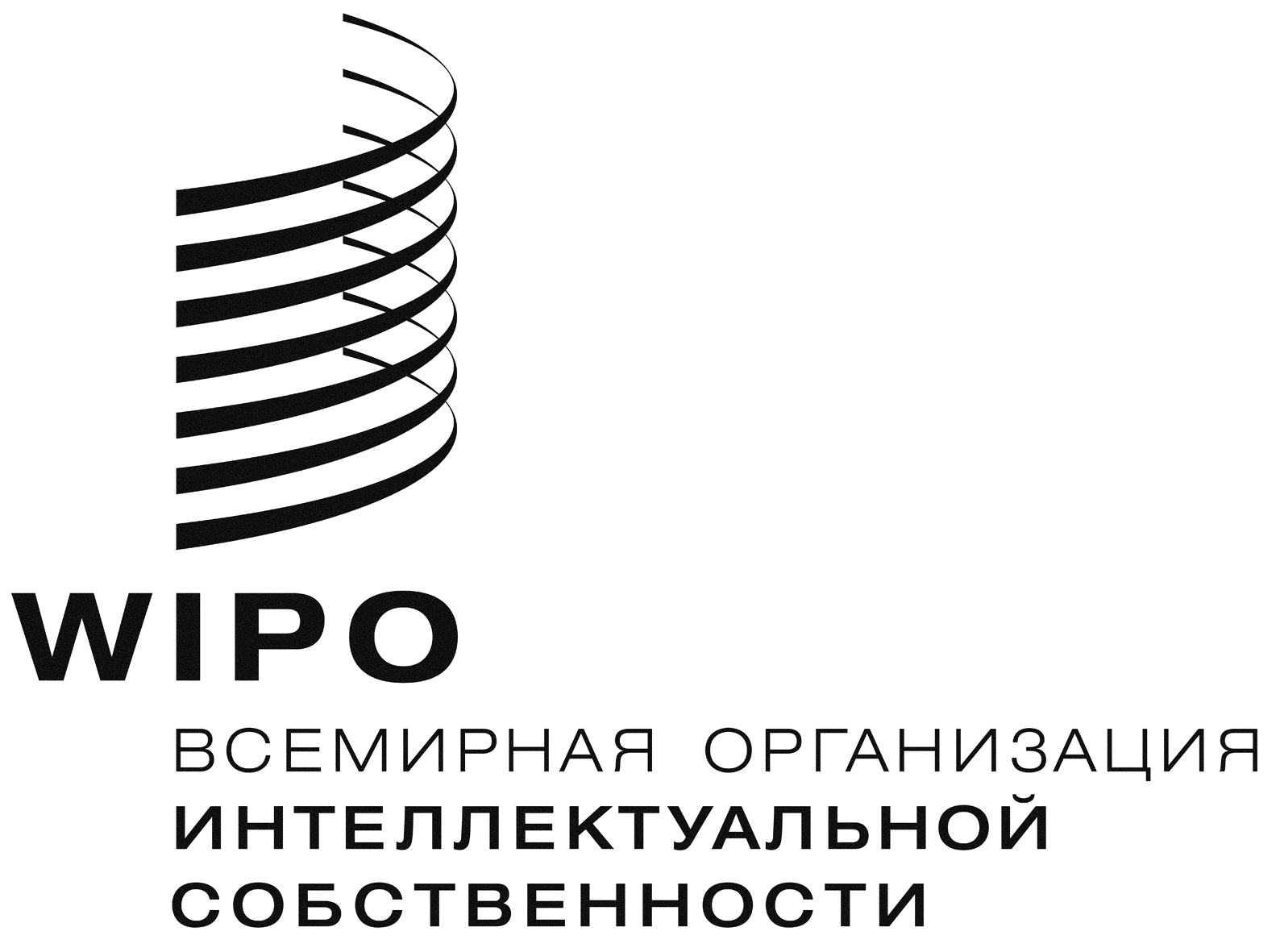 Ra/53/3     a/53/3     a/53/3     оригинал:  английскийоригинал:  английскийоригинал:  английскийдата:  9 мая 2014 г.дата:  9 мая 2014 г.дата:  9 мая 2014 г.